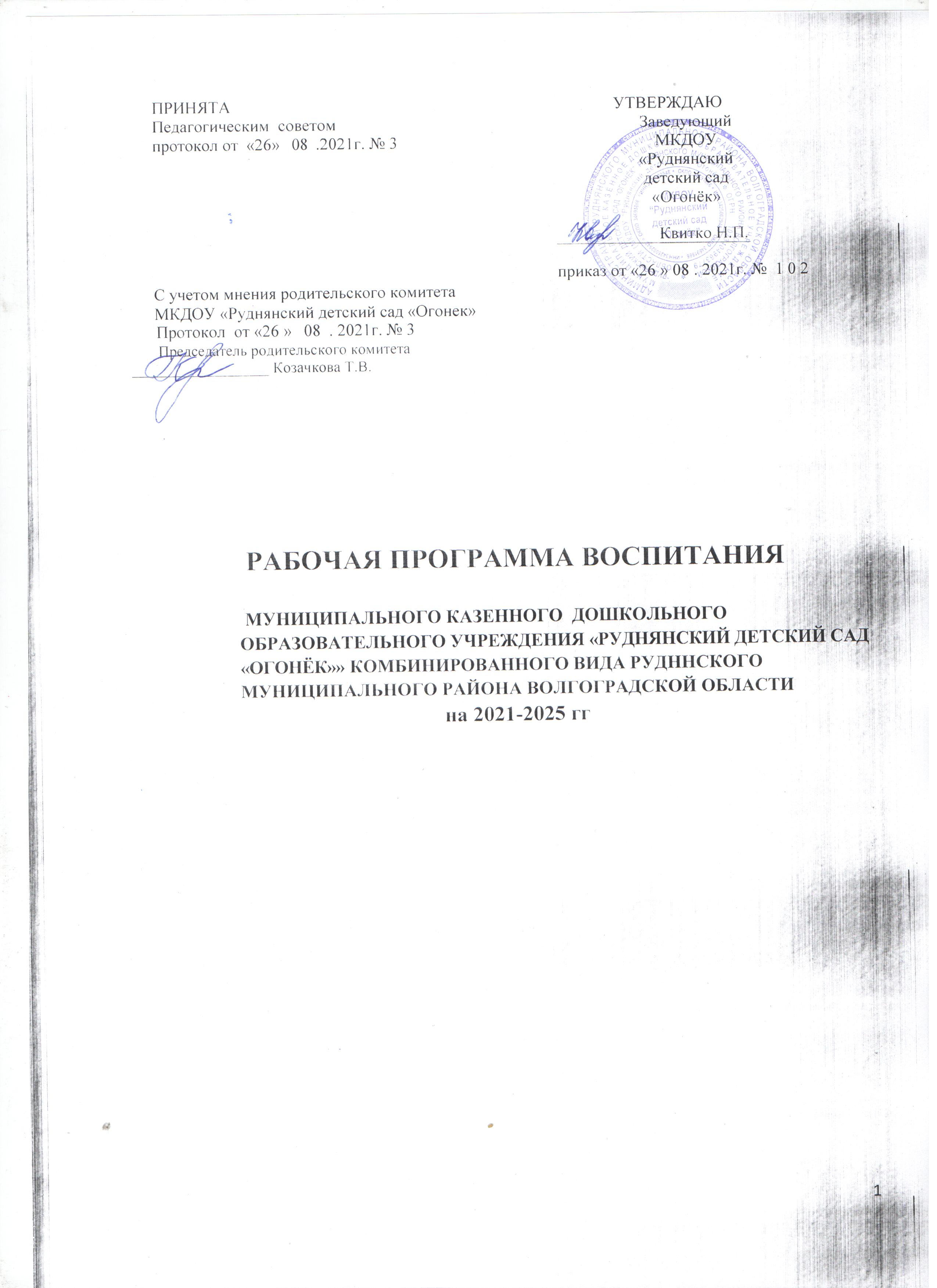 Оглавление Пояснительная записка.Рабочая программа воспитания реализуется в рамках образовательной программы дошкольного образования МКДОУ «Руднянский детский сад «Огонёк» Руднянского муниципального района Волгоградской области. Программа осуществляет образовательный процесс на уровне дошкольного образования на основе требований Федерального Закона № 304-ФЗ от 31.07.2020 «О внесении изменений в Федеральный закон «Об образовании в Российской Федерации» по вопросам воспитания обучающихся»1, с учетом Плана мероприятий по реализации в 2021-2025 годах Стратегии развития воспитания в Российской Федерации на период до 2025 года2 и преемственности целей, задач Примерной программы воспитания для общеобразовательных организаций, одобренной решением Федерального учебно-методического объединения по общему образованию3.Работа по воспитанию, формированию и развитию личности дошкольников предполагает преемственность по отношению к достижению воспитательных целей начального общего образования.Рабочая образовательная программа воспитания в ДОУ строится на целеполагании, ожидаемых результатах, видах деятельности, условиях формировании воспитывающей, личностно развивающей среды, отражает интересы и запросы участников образовательных отношений в лице:ребенка, признавая приоритетную роль его личностного развития на основе возрастных и индивидуальных особенностей, интересов и запросов;родителей ребенка (законных представителей) и членов его семьи;государства и общества.Разработка рабочей образовательной программы воспитания и организация воспитательной работы в ДОУ спланированы с учетом целей и задач программ воспитания субъектов Российской Федерации.Основой разработки Примерной программы являются положения следующих документов:Конституция	Российской	Федерации	(принята	на	всенародном	голосовании 12 декабря .) (с поправками);Указ Президента Российской Федерации от 21.07.2020 № 474 «О национальных целях развития Российской Федерации на период до 2030 года»;Федеральный Закон от	28.06.2014 №172-ФЗ	«О	стратегическом	планировании в Российской Федерации» (с изменениями и дополнениями на 31.07.2020);Федеральный Закон от 29.12.2012 №273-ФЗ «Об образовании в Российской Федерации» (с изменениями и дополнениями на 30.04.2021);Федеральный    закон    от     31.07.2020    № 304-ФЗ     «О     внесении     изменений в федеральный закон «Об образовании в Российской Федерации» по вопросам воспитания обучающихся»;Федеральный закон от 06.10.2003 № 131-ФЗ (ред. от 29.12.2020) «Об общих принципах организации   местного   самоуправления   в Российской Федерации» (с изменениями и дополнениями, вступившими в силу с 23.03.2021);1 Ст. 12 часть 91. Примерные основные общеобразовательные программы, примерные образовательные программы среднего профессионального образования … включают в себя примерную программувоспитания и примерный календарный план воспитательной работы…2 распоряжение Правительства Российской Федерации от 12.11.2020 № 2945-р3 протокол заседания УМО по общему образованию Минпросвещения России № 2/20 от 02.06.2020перечень поручений Президента Российской Федерации от 06.04.2018 № ПР-580, п.1а;перечень поручений Президента Российской Федерации от 29.12.2016 № ПР-2582, п.2б;распоряжение Правительства Российской Федерации от 29 мая . №996-р об   утверждении   Стратегия   развития   воспитания   в   Российской   Федерации на период до 2025 года;распоряжение Правительства Российской Федерации от   12.11.2020 № 2945-р об утверждении Плана мероприятий по реализации в 2021 - 2025 годах Стратегии развития воспитания в Российской Федерации на период до 2025 года;распоряжение Правительства Российской   Федерации   от   13.02.2019 № 207-р об утверждении Стратегии пространственного развития Российской Федерации на период до 2025 года;приказ Министерства образования и науки Российской Федерации от 17 октября . N . Москва «Об утверждении федерального государственного образовательного стандарта дошкольного образования»;приказ Министерства просвещения Российской   Федерации   от 01.02.21   №37 об утверждении методик расчета показателей федеральных проектов национального проекта «Образование»;приказ    Министерства    экономического     развития     Российской     Федерации от 24.01.2020 «Об утверждении методик расчета показателей федерального проекта«Кадры для цифровой экономики» национальной программы «Цифровая экономика Российской Федерации»;приказ   Министерства    просвещения    Российской    Федерации    от    27.11.2018№ 247 «Об утверждении Типового положения об учебно-методических объединениях в системе общего образования»;приказ Министерства образования и науки Российской Федерации от 28.05.2014№ 594 «Об утверждении Порядка разработки примерных основных образовательных программ, проведения их экспертизы и ведения реестра примерных основных образовательных программ (с изменениями на 09.04.2015).Воспитание детей дошкольного   возраста   в   настоящее   время   ориентируется на гармоничное развитие личности, развитие жизнестойкости и адаптивности растущего человека в условиях глобальной неопределённости и стремительных изменений во всех сферах жизни и деятельности на основе формирования ядра базовых ценностей Российского общества и установок личности, ведущее значение среди которых имеет социальная солидарность, понимаемая не только как общность прошлого, но, прежде всего, и как общее будущее.В процессе разработки и реализации рабочей образовательной программы воспитания детей дошкольного возраста требуется знание и понимание современных факторов, оказывающих влияние на воспитание и личностное развитие ребенка; особенностей психологического развития ребенка в условиях всеобщей цифровизации; гибкость в вопросах оперативного внесения в программы изменений, предопределенных документами стратегического планирования Российской Федерации, развитием территорий и отраслей; готовность к взаимодействию, обратной связи и информационной открытости в отношении социальных партнеров ОО.Под воспитанием понимается «деятельность, направленная на развитие личности, создание условий для самоопределения и социализации обучающихся на основе социокультурных, духовно-нравственных ценностей и принятых в российском обществеправил и норм поведения в интересах человека, семьи, общества и государства, формирование   у   обучающихся   чувства   патриотизма,   гражданственности,   уважения к памяти защитников Отечества и подвигам Героев Отечества, закону и правопорядку, человеку труда и старшему поколению, взаимного уважения, бережного отношения к культурному наследию и традициям многонационального народа Российской Федерации, природе и окружающей среде»4.Программа основана на воплощении национального воспитательного идеала, который понимается как высшая цель образования, нравственное (идеальное) представление о человеке, на воспитание, обучение и развитие которого направлены усилия основных субъектов национальной жизни.Реализация программы основана на сетевом взаимодействии с разными субъектами воспитательно-образовательного пространства.При разработке рабочей образовательной программы воспитания учитываются ключевые идеи Концепции воспитания гражданина России в системе образования5:воспитание и развитие личности Гражданина России является общим делом;двойственная природа процесса социализации человека, многофакторность и сложность воспитания, развития личности и социально-профессионального самоопределения в сетевом мире;непрерывность и преемственность процесса воспитания и развития личности;направленность результатов воспитания и развития личности в будущее;воспитание человека в процессе деятельности;единство и целостность процесса воспитания и развития личности;центральная роль развития личности в процессе образования;контекстный характер процесса воспитания, единство ценностно-смыслового пространства воспитания и развития личности.Миссией воспитания и развития личности гражданина России выступает сплочение и консолидация нации, укрепление социальной солидарности, повышении доверия личности к жизни в России, согражданам, обществу, настоящему и будущему «малой Родины», Российской Федерации, на основе базовых ценностей Российскогогражданского общества и развитие у подрастающего поколения навыков позитивной социализации.Реализация основной образовательной программы воспитания направлена надостижение результатов воспитания и личностного развития детей дошкольного возраста, которые определены в соответствии с Конституцией Российской Федерации и нашли отражение в формировании личностных качеств гражданина, необходимых для сохранения и передачи ценностей следующим поколениям:безусловное уважение к жизни во всех ее проявлениях, признание ее наивысшей ценностью;осознание ценности здоровья, установка на активное здоровьесбережение человека;любовь к Отечеству, осознание себя гражданином России – продолжателем традиций предков, защитником Земли, на которой родился и вырос; осознание личной ответственности за Россию;признание ценности жизни и личности другого человека, его прав и свобод, признание за другим человеком права иметь свое мнение;4 п. 2) Ст.2 Федерального Закона от 31.07.2020 № 304-ФЗ «О внесении изменений в Федеральный закон«Об образовании в Российской Федерации» по вопросам воспитания обучающихся»готовность к рефлексии своих действий, высказываний и оценке их влиянияна других людей; внутренний запрет на физическое и психологическое воздействие на другого человека;субъектность, активная жизненная позиция;правовое самосознание, законопослушность; готовность в полной мере выполнять законы России; уважение к чужой собственности, месту постоянного проживания;осознание себя гражданином многонациональной России, частью народа, который создал культуру; интерес и уважение к культуре, русскому языкуи языкам предков;готовность заботиться о сохранении исторического и культурного наследия страны и развитии новых культурных направлений;принятие и сохранение традиционных семейных ценностей народов России;уважение к различным вероисповеданиям, религиям;забота о природе, окружающей среде; экологическое самосознание и мышление; осознание себя частью природы и зависимости своей жизни и здоровья от экологии;забота о слабых членах общества, готовность деятельно участвовать в оказании помощи социально-незащищенным гражданам;осознание ценности образования; уважение к педагогу; готовность учиться  на протяжении всей жизни; стремление к саморазвитию и самосовершенствованию во всех сферах жизни;проектное мышление; командность; лидерство; готовность к продуктивному взаимодействию и сотрудничеству;интеллектуальная самостоятельность; критическое мышление; познавательная        активность;творческая активность и готовность к творческому самовыражению;свобода выбора и самостоятельность в принятии решений; социальная активность и мобильность; активная гражданская позиция;уважение к труду, осознание его ценности для жизни и самореализации; трудовая и экономическая активность.С целью соблюдения единства терминологического и содержательного поля, согласования ценностных установок и методологических подходов в ходе разработки основной образовательной программы воспитания рекомендуется применять Методологический стандарт6.В  программе используются следующие сокращения и определения:Раздел 1. Целевые ориентиры и планируемые результаты программы воспитания образовательной организации, осуществляющей образовательный процесс на уровне дошкольного образования1.1 Цель и задачи программы воспитанияЦелью разработки и реализации программы воспитания является формирование гармонично развитой высоконравственной личности, разделяющей российские традиционные духовные ценности, обладающей актуальными знаниями и умениями способной реализовать свой потенциал в условиях современного общества.Содержание воспитания,  в соответствии с Федеральным Законом от  29.12.2012№273-ФЗ «Об образовании в Российской Федерации», «…должно содействовать взаимопониманию и сотрудничеству между людьми, народами независимо от расовой, национальной, этнической, религиозной и социальной принадлежности, учитывать разнообразие мировоззренческих подходов, способствовать реализации права обучающихся на свободный выбор мнений и убеждений, обеспечивать развитие способностей каждого человека, формирование и развитие его личности в соответствии с принятыми в семье и обществе духовно-нравственными и социокультурными ценностями.В соответствии с этим цель воспитания в ДОУ, осуществляющего образовательный процесс на уровне дошкольного образования – личностное развитие ребенка дошкольного возраста, проявляющееся:в усвоении им знаний основных норм, которые общество выработало на основе базовых ценностей современного общества (в усвоении ими социально значимых знаний);в   развитии   его   позитивных   отношений   к   этим   ценностям   (в   развитии их социально значимых отношений);в приобретении им соответствующего этим ценностям опыта поведения, применения сформированных знаний и отношений на практике (в приобретении опыта социально значимых дел).Главной   задачей    является создание    организационно-педагогических    условий в части воспитания, личностного развития и социализации детей дошкольного на основе базовых национальных ценностей (ценности семьи, гражданские ценности, нравственные ценности, ценности труда, ценности культуры, ценности истории, экологические ценности)Задачи воспитания формируются для каждого возрастного периода (от 0 до 3 лет, от 3 до 8 лет) на основе планируемых результатов достижения цели воспитания и реализуются в единстве с развивающими задачами, определенными действующими нормативными правовыми документами в сфере дошкольного образования. Задачи воспитания соответствуют основным векторам воспитательной работы.1.2 Методологические основы и принципы построения программы воспитанияПроцесс освоения ценностных ориентаций может быть представлен как расширяющееся жизненное пространство, в котором личность строит определенную траекторию своего движения, сообразуясь с ценностями самопознания, самооценки и саморазвития, а также исходя из того, что целью современного воспитания является формирование людей, способных строить новый социум и жить в нем.Методологической основой Примерной программы является «Портрета Гражданина России 2035 года». Программа строится на основе культурно-исторического подхода Л.С. Выготского и системно-деятельностного подхода.Методологическими ориентирами воспитания также выступают следующие идеи:-развитие субъектности и личности ребенка в деятельности;-личностно ориентированной педагогики сотрудничества;-развитие личности ребенка в контексте сохранения его индивидуальности;-духовно-нравственное, ценностное и смысловое содержания воспитания;-идея об онтологической (бытийной) детерминированности воспитания;-идея о личностном смысле и ценности воспитания, о сущности детства как сензитивном периоде воспитания;-теории	об	амплификации	(обогащении)	развития	ребёнка	средствами	разных«специфически детских видов деятельности».Программа воспитания построена на основе ценностного подхода, предполагающего присвоение   ребенком   дошкольного   возраста   базовых   ценностей и опирается на следующие принципы:Принцип гуманизма (гуманности). Каждый ребенок имеет право на признание его в обществе как личности, как человека, являющегося высшей̆ ценностью, уважение к его персоне, достоинству, защита его прав на свободу и развитие.Принцип субъектности   и   личностно-центрированного   подхода.   Развитие и воспитание личности ребенка как субъекта собственной жизнедеятельности.Принцип интеграции образовательного процесса. Комплексный и системный подходы к содержанию и организации образовательного процесса. В основе систематизации содержания работы лежит идея развития базиса личностной культуры, духовное развитие детей во всех сферах и видах деятельности.Принцип ценностного единства и совместности. Единство ценностей и смыслов воспитания, разделяемых всеми участниками образовательных отношений, содействие, сотворчество и сопереживание, взаимопонимание и взаимное уважение.Принцип возрастносообразности. Содержание и методы воспитательной работы должны соответствовать возрастным особенностям ребенка.Принцип индивидуально-дифференцированного подхода. Индивидуальный подход к детям с учетом возможностей, индивидуального темпа развития, интересов. Дифференцированный подход реализуется с учетом семейных, национальных традиций и т.п.Принцип	культуросообразности.	Воспитание	основывается	на	культуре и традициях России, включая культурные особенности региона.Принцип следования нравственному примеру. Пример как метод воспитания позволяет расширить нравственный опыт ребенка, побудить его к внутреннему диалогу,пробудить в нем нравственную рефлексию, обеспечить возможность выбора при построении собственной системы ценностных отношений, продемонстрировать ребенку реальную возможность следования идеалу в жизни.Принцип безопасной жизнедеятельности. Защищенность важных интересов личности от внутренних и внешних угроз, воспитание через призму безопасности и безопасного поведения.Принцип совместной деятельности ребенка и взрослого. Значимость совместной деятельности взрослого и ребенка на основе приобщения к культурным ценностям и их освоения.Принцип инклюзии. Все участники воспитательного процесса доброжелательно, конструктивно   и   эффективно   взаимодействуют   с   другими   людьми,   в   том   числе, с представителями различных культур, возрастов, людей с ОВЗ.Принцип уклада. Содержание воспитательной работы определяется укладом образовательной организации: среда, общность, деятельность и события.1.3 Воспитательная среда дошкольной образовательной организацииКонструирование воспитательной среды дошкольной образовательной организации строится на основе следующих элементов: социокультурный контекст, социокультурные ценности, уклад, воспитывающая среда, общность, деятельность и   событие. Каждая из этих категорий обеспечивает целостность содержания и имеет свое наполнение для решения задач воспитания и становления личности ребенка.Социокультурный контекст – это социальная и культурная среда, в которой человек растет и живет, а также включает влияние, которое среда оказывает на его идеи и поведение.Социокультурные ценности – это основные жизненные смыслы, определяющие отношение человека к окружающей действительности и детерменирующие основные модели социального поведения, которыми руководствуется человек в повседневной жизни и деятельности. Социокультурные ценности являются определяющей структурно- содержательной основой программы воспитания.Уклад – это система отношений в образовательной организации сложившаяся на основе нравственно-ценностных идеалов, традиций и характера организации различных воспитательных процессов. Уклад основан на социокультурном контексте; определяет смысл, стиль и характер взаимоотношений в ОО. Уклад всегда основывается на человеческой культуре, поэтому объединяет в себе устоявшийся порядок жизни, общественный договор, нормы и правила, традиции, психологический климат (атмосферу), безопасность и систему ценностей дошкольного воспитания.Воспитывающая среда – это совокупность окружающих ребенка социально- ценностных обстоятельств, влияющих на его личностное развитие и содействующих его включению в современную культуру.Воспитывающая среда определяется, с одной стороны, целями и задачами воспитания, с другой – культурными ценностями, образцами и практиками. В этом контексте,    основными     характеристиками     среды     являются     ее     насыщенность и структурированность. Воспитывающая среда строится по трем линиям:«от взрослого», который создает предметно-пространственную среду, насыщая ее ценностями и смыслами;«от совместности ребенка и взрослого»: воспитывающая среда, направленная на взаимодействие ребенка и взрослого, раскрывающего смыслы и ценности воспитания;«от ребенка»: воспитывающая среда, в которой ребенок самостоятельно творит, живет и получает опыт позитивных достижений, осваивая ценности и смыслы, заложенные взрослым.Цели и задачи воспитания реализуются во всех видах деятельности дошкольника, обозначенных в ФГОС ДО. Все виды детской деятельности опосредованы разными типами активностей:предметно-целевая (виды деятельности, организуемые взрослым, в которых он открывает ребенку смысл и ценность человеческой деятельности, способы ее реализации совместно с родителями, воспитателями, сверстниками);культурные практики (активная, самостоятельная апробация каждым ребенком инструментального   и   ценностного   содержаний,   полученных   от   взрослого и способов их реализации в различных видах деятельности через личный опыт);свободная инициативная деятельность ребенка (его спонтанная самостоятельная активность, в рамках которой он реализует свои базовые устремления: любознательность, общительность, опыт деятельности на основе усвоенных ценностей).Общность – это качественная характеристика любого объединения людей, определяющая степень их единства и совместности, для которой характерно содействие друг другу, сотворчество и сопереживание, взаимопонимание и взаимное уважение, наличие общих симпатий, ценностей и смыслов.Понятие общность основывается на социальной ситуации развития ребенка, которая представляет собой исходный момент для всех динамических изменений, происходящих в   развитии   в   течение   данного   периода.   Она   определяет   целиком и полностью те формы и тот путь, следуя по которому, ребенок приобретает новые и новые свойства своей личности, черпая их из среды, как из основного источника своего развития, тот путь, по которому социальное становится индивидуальным.Процесс воспитания детей дошкольного возраста связан с деятельностью разных видов общностей (детских, детско-взрослых, профессионально-родительских, профессиональных).Воспитательное событие – это единица воспитания, в которой активность взрослого приводит к накоплению ребенком собственного опыта переживания базовых ценностей.Событием может быть не только организованное мероприятие, но и любойрежимный момент, традиции утренней встречи детей, индивидуальная беседа, общие дела и совместно реализуемые проекты, и прочее.1.4. Общие требования к личностным результатам выпускников образовательной организации, осуществляющей образовательный процесс на уровне ДОПланируемые результаты воспитания носят отсроченный характер, но деятельность воспитателя нацелена на перспективу развития и становления личности ребенка. Поэтому результаты достижения цели воспитания представлены в виде двух сводных портретов – выпускника ДОО и гражданина России, окончившего обучение в образовательных организациях. Этот образ гражданина зарождается именно в дошкольном детстве, и, если какие-либо линии развития не будут заложены в детстве, это может отрицательно сказаться на гармоничном развитии человека в будущем.1.4.1 Портрет выпускника образовательной организации, осуществляющей образовательный процесс на уровне ДО1.4.2 Планируемые результаты воспитания детей в раннем возрасте (к 3 годам)Для достижения личностных результатов выпускника ДОУ к окончанию раннего возраста (достижение 3 лет) у ребенка должны быть сформированы следующие качества:1.5. Преемственность в результатах освоения программы воспитания на уровнях дошкольного образования и начального общего образованияРаздел	2.	Содержание	программы	воспитания	ДОУ,	осуществляющей образовательный процесс на уровне дошкольного образования2.1. Содержание программы воспитания на основе формирования духовно- нравственных ценностей в дошкольном образованииСодержание Программы реализуется в ходе освоения детьми дошкольного возраста всех образовательных областей, обозначенных в ФГОС ДО, одной из задач которого является объединение обучения и воспитания в целостный образовательный процесс на основе духовно-нравственных и социокультурных ценностей и принятых в обществе правил и норм поведения в интересах человека, семьи, общества:Социально-коммуникативное развитие;Познавательное развитие;Речевое развитие ;Художественно-эстетическое развитие;Физическое развитие.Планируемые результаты воспитания в соответствии с образовательными областями77 Приказ Министерства образования и науки Российской Федерации (Минобрнауки России) от 17 октября 2013 г. N 1155 г. Москва «Об утверждении федерального государственного образовательного стандарта дошкольного образованияС целью согласования требований ФГОС ДО с концепцией Примерной программы, построенной на идее развития базовых направлений воспитания духовно-нравственных ценностей на уровне дошкольного образования, предлагается осуществление содержания воспитательного процесса в рамках нескольких взаимосвязанных модулей.Модули Программы воспитания ДОУ, осуществляющего образовательный процесс на уровне дошкольного образования2.2 Особенности реализации воспитательного процесса в образовательной организации, осуществляющей образовательный процесс на уровне дошкольного образованияВ соответствии с Федеральным Законом от 29.12.2012 №273-ФЗ «Об образовании в Российской Федерации» дошкольное образование направлено на формирование общей культуры, развитие физических, интеллектуальных, нравственных, эстетическихи личностных качеств, формирование предпосылок учебной деятельности, сохранение и укрепление здоровья детей дошкольного возраста.Воспитание осуществляется на основе интериоризации (способности оперировать образами предметов, которые в данный момент отсутствуют в поле зрения) ценностей и смыслов, путем их усвоения, а также путем проявления инициативы детей, связанной с реализацией этих ценностей.Основой организации воспитательного процесса в дошкольном возрасте и его психологического обеспечения являются представления об особенностях конкретного возраста и тех психологических механизмах, которые лежат в основе формирования личности на разных возрастных этапах дошкольного детства. Результаты достижения по целевым ориентирам программы воспитания не подлежат непосредственной оценке, в том числе в виде педагогической диагностики, и не являются основанием для их формального сравнения с реальными достижениями детей.Они являются основой для самодиагностики педагогической деятельности в ОО.Муниципальное казенное дошкольное образовательное учреждение «Руднянский детский сад «Огонёк» расположен в центре рабочего поселка.Положительное влияние на организацию воспитательного процесса в ДОУ оказывает историческое и культурное окружение учреждения. В непосредственной близости находятся такие учреждения как, районный краеведческий музей, районная детская библиотека, с которыми  ведется тесное сотрудничество.Основной целью педагогической работы ДОУ является формирование общей культуры личности детей, в том числе ценностей здорового образа жизни, развития их социальных, эстетических, интеллектуальных, физических качеств, инициативности, самостоятельности и ответственности ребенка, формирования предпосылок учебнойдеятельности.Ведущей в воспитательном процессе является игровая деятельность. Игра широко используется как самостоятельная форма работы с детьми и как эффективное средство и метод развития, воспитания и обучения в других организационных формах. Приоритет отдается творческим играм (сюжетно-ролевые, строительно-конструктивные, игры-драматизации и инсценировки, игры с элементами труда и художественно деятельности) и играм с правилами (дидактические, интеллектуальные, подвижные, хороводные т.п.) Отдельное внимание уделяется самостоятельной деятельности воспитанников. Ее содержание и уровень зависят от возраста и опыта детей, запаса знаний, умений и навыков, уровня развития творческого воображения, самостоятельности, инициативы, организаторских способностей, а также от имеющейся материальной базы и качествапедагогического руководства. Организованное проведение этой формы работы обеспечивается как непосредственным, так и опосредованным руководством со стороны воспитателя.Индивидуальная работа с детьми всех возрастов проводится в свободные часы (во время утреннего приема, прогулок и т.п.) в помещениях и на свежем воздухе. Она организуется с целью активизации пассивных воспитанников, организациидополнительных занятий с отдельными детьми, которые нуждаются в дополнительномвнимании и контроле, например, часто болеющими, хуже усваивающими учебный материал при фронтальной работе и т.д.В реализации воспитательного потенциала образовательной деятельности педагогам важно ориентироваться на целевые приоритеты, связанные с возрастными особенностями их воспитанников:установление доверительных отношений между педагогом и воспитанниками, способствующих позитивному восприятию детьми требований и просьб педагога, привлечению их внимания к обсуждаемой на занятии информации, активизации их познавательной деятельности;побуждение дошкольников соблюдать в детском саду общепринятые нормы поведения, правила общения со старшими (педагогами) и сверстниками (дошкольниками), принципы дисциплины и самоорганизации;привлечение внимания дошкольников к лексической теме, организация их работы с получаемой на занятии социально значимой информацией - инициирование ееобсуждения, высказывания детьми своего мнения по ее поводу, выработки своего к ней отношения;использование воспитательных возможностей содержания обучения черездемонстрацию детям примеров ответственного, гражданского поведения, проявления человеколюбия и добросердечности, через подбор соответствующих текстов для чтения, проблемных ситуаций для обсуждения с воспитанниками;применение на занятии интерактивных форм работы с детьми:	интеллектуальных игр, стимулирующих познавательную мотивацию дошкольников;	дидактического театра, где полученные на занятии знания обыгрываются в театральных постановках;	дискуссий, которые дают дошкольникам возможность приобрести опыт ведения конструктивного диалога;	групповой работы или работы в парах, которые учат дошкольников командной работе и взаимодействию с другими детьми;включение в занятия игровых ситуаций, которые помогают поддержать мотивацию детей к получению знаний, налаживанию позитивных межличностных отношений в группе, помогают установлению доброжелательной атмосферы во времяжизнедеятельности в ДОУ;организация шефства над другими детьми, дающего дошкольникам социально значимый опыт сотрудничества и взаимной помощи;инициирование и поддержка исследовательской деятельности дошкольников в рамках реализации ими индивидуальных и групповых исследовательских проектов.Целевые ориентиры следует рассматривать как возрастные характеристики возможных достижений ребенка, которые коррелируют (одна величина, изменяясь, меняетдругую величину) с портретом выпускника образовательной организации, осуществляющей образовательный процесс на уровне дошкольного образования и с базовыми духовно- нравственными ценностями. Целевые ориентиры являются основными направляющими векторами для разработчиков основной образовательной программы воспитания.Воспитательный процесс в МКДОУ организуется в развивающей предметно- пространственной среде, которая образуется совокупностью природных, предметных, социальных условий и пространством собственного «Я» ребенка. Среда обогащается за счет не только количественного накопления, но и через улучшение качественных параметров: эстетичности, гигиеничности, комфортности, функциональной надежности и безопасности, открытости изменениям и динамичности, соответствия возрастным и половым особенностям детей, проблемной насыщенности и т.п. Воспитатели заботятся о том, чтобы дети свободно ориентировались в созданной среде, имели свободный доступко всем ее составляющим, умели самостоятельно действовать в ней, придерживаясь норм и правил пребывания в различных помещениях и пользования материалами,оборудованием. Окружающая ребенка РППС ДОУ, при условии ее грамотной организации, обогащает внутренний мир дошкольника, способствует формированию у него чувства вкуса и стиля, создает атмосферу психологического комфорта, поднимает настроение, предупреждает стрессовые ситуации, способствует позитивному восприятию ребенком детского сада. Воспитывающее влияние на ребенка осуществляется через такие формы работы с РППС ДОУ как:-оформление интерьера дошкольных помещений (групп, спален, коридоров, залов, лестничных пролетов и т.п.) и их периодическая переориентация;размещение на стенах ДОУ регулярно сменяемых экспозиций;озеленение присадовой территории, разбивка клумб, посадка деревьев, оборудование спортивных и игровых площадок, доступных и приспособленных для дошкольников разных возрастных категорий, разделяющих свободное пространство ДОУ на зоны активного и тихого отдыха;регулярная организация и проведение конкурсов, творческих проектов поблагоустройству различных участков присадовой территории (например, высадке культурных растений);акцентирование внимания дошкольников посредством элементов РППС (стенды, плакаты, инсталляции) на важных для воспитания ценностях детского сада, его традициях, правилах.Приоритетным   в   воспитательном   процессе	МКДОУ является нравственно- патриотическое и физическое воспитание и развитие дошкольников.Нравственно-этическое воспитание - это усвоение детьми норм и ценностей, принятых в обществе, воспитание моральных и нравственных качеств ребенка,формирование умения правильно оценивать свои поступки и поступки сверстников. Повседневный опыт общения с окружающими служит источником как положительных, так и отрицательных примеров поведения. Воспитательно-образовательная работа по патриотическому воспитанию направлена на формирование у детей образа героя, защитника своего государства; на привитие любви к Отечеству, родному краю, родному городу, своему детскому саду, своей семье; на воспитание чувства гордости за историю становления страны и потребности защищать Родину.Успех этих направлений зависит от правильной организации режима дня, двигательного, санитарно-гигиенического режимов, всех форм работы с детьми и других факторов. Двигательный режим в течение дня, недели, определяется комплексно, в соответствии с возрастом детей. Ориентировочная продолжительность ежедневной двигательной активности малышей устанавливается в следующих пределах: младший дошкольный возраст – до 3–4 часов, старший дошкольный возраст – до 4–5 часов. Оптимизация двигательного режима обеспечивается путем проведения различных подвижных, спортивных игр, упражнений, занятий физкультурой, самостоятельной двигательной деятельности.Значительное внимание в воспитании детей уделяется труду, как части нравственного становления. Воспитательная деятельность направлена на формирование эмоциональной готовности к труду, элементарных умений и навыков в различных видах труда, интереса к миру труда взрослых людей. Важным аспектом является индивидуальный и дифференцированный подходы к детской личности (учет интересов, предпочтений, способностей, усвоенных умений, личностных симпатий при постановке трудовых заданий, объединении детей в рабочие подгруппы и т.д.) и моральная мотивация детского труда.Экологическое воспитание в детском саду подразумевает воспитание осознанно- правильного отношения к явлениям, к объектам живой и неживой природы. Такое отношение к природе формируется у ребенка в ходе систематических занятий сиспользованием различных методов и приемов, а также современных педагогических технологий, таких как технология проектной деятельности, технология проблемного обучения, квест-технология, ИКТ.Процесс ознакомления детей с социальной действительностью сложен, противоречив и носит комплексный характер: задачи развития интеллекта, чувств, нравственных основ личности, решаются во взаимосвязи, и отделить одни от других невозможно. Однако, сама по себе социальная действительность не является средством воспитания детей. Таковым она становится в том случае, когда субъекты, объекты, факты, события, с которыми встречается ребенок, доступны, понятны, личностно значимы длянего. Поэтому важной педагогической задачей является анализ и отбор того содержания из социального окружения, которое несет в себе развивающий потенциал и может стать средством приобщения ребенка к социальному миру.В перечне особенностей организации воспитательного процесса в образовательной организации, осуществляющей образовательный процесс на уровне дошкольного образования, выступающих в качестве факторов, признаков, характеристик,определяющих содержание основной образовательной программы воспитания, отображаются:региональные и территориальные особенности социокультурного окружения ДОУ;воспитательно значимые проекты и программы, в которых уже участвует ДОУ, дифференцируемые по признакам: федеральные, региональные, территориальные, отраслевые, кластерные и т.д.;воспитательно значимые проекты и программы, в которых ДОУ намерено принять участие, дифференцируемые по тем же признакам;ключевые элементы уклада ДОУ в соответствие со сложившейся моделью воспитательно значимой деятельности, накопленного опыта, достижений, следования традиции, ее уклада жизни;наличие оригинальных, опережающих, перспективных технологий воспитательно значимой деятельности, потенциальных «точек роста»;существенные отличия ДОУ от других образовательных организаций по признаку проблемных зон, дефицитов, барьеров, которые преодолеваются благодаря решениям, отсутствующим или недостаточно выраженным в массовой практике;общие характеристики содержания и форм воспитания в общей структуре воспитательной работы в ДОУ;особенности воспитательно значимого взаимодействия с социальными партнерами ДОУ;наличие достижения выраженных эффектов воспитательной работы;степень включенности в процессы сопоставительного анализа по результатам воспитательно значимых конкурсов лучших практик, мониторингов и т.д.;особенности ДОУ, связанные с работой с детьми с ограниченными возможностями здоровья, в том числе с инвалидностью.2.3.   Особенности	взаимодействия	педагогического	коллектива	с	семьями воспитанников в процессе реализации программы воспитанияС учетом особенностей социокультурной сферы современного детства в образовательной программе ДОУ отражается сотрудничество учреждения с семьями дошкольников, а также со всеми субъектами образовательных отношений. Только приподобном подходе возможно воспитать гражданина и патриота, раскрыть способности и таланты детей, готовить их к жизни в высокотехнологичном, конкурентном обществе.Для детского сада важно интегрировать семейное и общественное дошкольное воспитание, сохранить приоритет семейного воспитания, активнее привлекать семьи к участию в учебно-воспитательном процессе. С этой целью проводятся родительскиесобрания, консультации, беседы и дискуссии, круглые столы, викторины, дни открытых дверей, просмотры родителями отдельных форм работы с детьми, занятия по дополнительному образованию. Педагоги применяют средства наглядной пропаганды (информационные бюллетени, флаеры, родительские уголки, тематические стенды, фотовыставки и др.), используют интерактивные курсы сопровождения образовательной программы, публикуют информацию в групповых чатах и на сайте ДОУ, привлекают родителей к участию в проведении праздников, развлечений, экскурсий, групповых дискуссий, мастер-классов. Экскурсии, целевые прогулки, походы (совместно с родителями) помогают дошкольнику расширить свой кругозор, получить новые знания об окружающей его социальной, культурной, природной среде, научиться уважительно и бережно относиться к ней, приобрести важный опыт социально одобряемого поведения в различных внесадовых ситуациях. В рамках взаимодействия с семьёй в ДОУ, одной из эффективных форм поддержки являются консультационные встречи со специалистами. В ходе встреч обсуждаются вопросы, касающиеся различных сторон воспитания и развития детей. Периодичность встреч и тематика определяется запросом родителей. Для получения дополнительной информации о характере и причинах возникновения той или иной проблемы, возможных путях и способах ее решения проводятся микроисследования в сообществе детей и родителей (экспресс-методики, анкеты, тесты, опросники).Основные социальные институты, взаимодействующие с МКДОУ: школа и детские сады Руднянского муниципального  района , районная библиотека, районный краеведческий  музей, районный дом культуры «Современник», районный центр детского творчества. Разработан план взаимодействия ДОУ с различными учреждениями с учетом доступности, соответствия возрастным возможностям детей и эмоциональной насыщенности.В целях реализации социокультурного потенциала региона для построения социальной ситуации развития ребенка, работа с родителями/законными представителями детей дошкольного возраста строится на принципах ценностного единстваи сотрудничества всех субъектов социокультурного окружения ДОУ.Ценности ценностного единства и готовность к сотрудничеству всех участников образовательных отношений составляет основу уклада ДОУ, в котором строится воспитательная работа.Виды и формы деятельности, которые используются в деятельности ДОУ.Групповые формы работы:Родительский комитет, участвующий в решении вопросов воспитания и социализации детей.Родительские собрания, посвященные обсуждению актуальных и острых проблем воспитания детей дошкольного возраста.Взаимодействие в социальных сетях: родительские форумы на интернет-сайте ДОУ, посвященные обсуждению интересующих родителей вопросов воспитания; виртуальные консультации  педагогов.Индивидуальные формы работы:Работа специалистов по запросу родителей для решения проблемных ситуаций, связанных с воспитанием ребенка дошкольного возраста.Участие родителей в педагогических консилиумах, собираемых в случае возникновения острых проблем, связанных с воспитанием ребенка.Участие родителей (законных представителей) и других членов семьи дошкольника в реализации проектов и мероприятий воспитательной направленности.Индивидуальное    консультирование    родителей    (законных    представителей) c целью   координации   воспитательных   усилий   педагогического   коллектива и семьи.Раздел 3. Организационные условия реализации программы воспитания3.1. Общие требования к условиям реализации программы воспитания ДОУ, осуществляющим образовательный процесс на уровне дошкольного образованияПрограмма воспитания ДОУ обеспечивает формирование социокультурного воспитательного пространства при соблюдении условий ее реализации, включающих:создание уклада ДОУ, отражающего сформированность в нем готовности всех участников образовательного процесса руководствоваться едиными принципамии регулярно воспроизводить наиболее ценные для детского сада воспитательно значимые виды совместной деятельности. Уклад ДОУ направлен на сохранение преемственности принципов воспитания с уровня дошкольного образования на уровень начального общего образования;обеспечение воспитывающей личностно развивающей предметно- пространственной среды;оказание психолого-педагогической помощи, консультирование и поддержка родителей (законных представителей) по вопросам воспитания;современный уровень материально-технического обеспечения Программы, обеспеченности методическими материалами и средствами обучения и воспитания;наличие профессиональных кадров и готовность педагогического коллектива к достижению целевых ориентиров Программы воспитания;учет индивидуальных и групповых особенностей детей дошкольного возраста, в интересах которых реализуется Программа воспитания (возрастных, физических, психологических, национальных и пр.).Воспитательный процесс в ДОУ строится на следующих принципах:неукоснительное соблюдение законности и прав семьи ребенка, соблюдения конфиденциальности информации о ребенке и его семье, приоритета безопасности ребенка;создание психологически комфортной среды для каждого ребенка и взрослого, без которой невозможно конструктивное взаимодействие детей, их семей, и педагогических работников;системность и целенаправленность воспитания как условия его эффективности.(Общие требования, сформулированные в ОО, по отношению к воспитывающей среде на основе Методических рекомендаций.8)3.2. Психолого-педагогическое и социально-педагогическое обеспечениеНа уровне локальных актов ДОУ в случае необходимости предусмотрено психолого-педагогическое и социально-педагогическое сопровождение воспитательной работы, в том числе, профилактика раннего выявления семей «группы риска».8 Документ в разработке3.3. Кадровое обеспечение воспитательного процессаБезусловно, процесс воспитания - процесс комплексный. Комплексность в данном контексте означает единство целей, задач, содержания, форм и методов воспитательного процесса, подчиненное идее целостности формирования личности. Формирование личностных качеств происходит не поочередно, а одновременно, в комплексе, поэтому и педагогическое воздействие должно иметь комплексный характер. Это не исключает, что в какой-то момент приходится уделять большее внимание тем качествам, которые по уровню сформированности не соответствуют развитию других качеств. Комплексный характер воспитательного процесса требует соблюдения целого ряда важных педагогических требований, тщательной организации взаимодействия между воспитателями и воспитанниками. Воспитательному процессу присущи значительная вариативность и неопределенность результатов. В одних и тех же условиях последние могут существенно отличаться. Это обусловлено действиями названных выше субъективных факторов: большими индивидуальными различиями воспитанников, их социальным опытом, отношением к воспитанию. Уровень профессиональной подготовленности воспитателей, их мастерство, умение руководить процессом также оказывают большое влияние на его ход и результаты. Процесс воспитания имеет двусторонний характер. Его течение необычно тем, что идет в двух направлениях: от воспитателя к воспитаннику и от воспитанника к воспитателю. Управление процессом строится главным образом на обратных связях, т. е. на той информации, которая поступает от воспитанников. Чем больше ее в распоряжении воспитателя, тем целесообразнее воспитательное воздействие.Содержание деятельности педагога на этапе осуществления педагогического процесса может быть представлено взаимосвязанной системой таких педагогических действий, как:постановка перед воспитанниками целей и разъяснение задач деятельности;создание условий для принятия задач деятельности коллективом и отдельными воспитанниками;применение отобранных методов, средств и приемов осуществления педагогического процесса;обеспечение взаимодействия субъектов педагогического процесса и создание условий для его эффективного протекания;использование необходимых приемов стимулирования активности обучающихся;установление обратной связи и своевременная корректировка хода педагогического процесса.Воспитательная деятельность педагога проявляется, прежде всего, в ее целях. Она не имеет конкретного предметного результата, который можно было бы воспринимать спомощью органов чувств, поскольку направлена на обеспечение эффективности других видов деятельности (учебной, трудовой). Содержание, формы и методы воспитательной деятельности педагога всегда подчинены тому или иному виду деятельности детей. О ее эффективности можно судить и по таким критериям, как уровень развития коллектива, обученность и воспитанность обучающихся, характер сложившихся взаимоотношений, сплоченность группы дошкольников. Однако основной продукт воспитательнойдеятельности всегда носит психологический характер. Деятельность педагога-психолога, как и любая другая, строится на основе переработки поступающей информации.Важнейшей является психологическая информация о свойствах и состояниях коллектива и его отдельных членов. Отсюда воспитательная деятельность представляет собой различные методы, средства и приемы психологического и педагогического воздействия и взаимодействия. Основным признаком эффективного педагогического взаимодействияявляется взаимосвязь всех педагогов ДОУ направленная на развитие личности ребенка, социального становления, гармонизацию взаимоотношений детей с окружающим социумом, природой, самим собой.При организации воспитательных отношений необходимо использовать потенциал основных и дополнительных образовательных программ и включать обучающихся в разнообразную, соответствующую их возрастным индивидуальным особенностям,деятельность, направленную на:формирование у детей гражданственности и патриотизма;опыта взаимодействия со сверстниками и взрослыми в соответствии с общепринятыми нравственными нормами;приобщение к системе культурных ценностей;готовности к осознанному выбору профессии;экологической культуры, предполагающей ценностное отношение к природе, людям, собственному здоровью;эстетическое отношение к окружающему миру;потребности самовыражения в творческой деятельности, организационной культуры, активной жизненной позиции.Воспитательная деятельность педагога включает в себя реализацию комплекса организационных и психолого-педагогических задач, решаемых педагогом с целью обеспечения оптимального развития личности ребенка.Методическая детализация реализации воспитательной деятельности педагога осуществляется в процессе ее проектирования и организации.3.4. Нормативно-методическое обеспечение реализации программыСодержание нормативно-правового обеспечения как вида ресурсного обеспечения реализации программы воспитания в ДОУ включает:- Федеральный закон от 31 июля 2020 г. № 304-ФЗ “О внесении изменений в- Федеральный закон «Об образовании в Российской Федерации» по вопросам воспитания обучающихся”.- Федеральный государственный образовательный стандарт дошкольного образования, приказ Минобрнауки №1155 от 17.10.2013г, (ФГОС ДО).Основные локальные акты:Основная общеобразовательная программа дошкольного образования МКДОУ      ;План работы на учебный годКалендарный учебный график;Рабочая программа воспитания в ДОУ;Рабочие программы воспитания педагогов групп, как часть основной образовательной программы (далее – ООП ДО);Должностные инструкции специалистов, отвечающих за организацию воспитательной  деятельности в ДОУ;Документы, регламентирующие воспитательную деятельность в ДОУ (штатное расписание, обеспечивающее кадровый состав, реализующий воспитательную деятельность в ДОУ)3.5. Информационное обеспечение реализации программыУчет регионального (территориального) контекста воспитательной работыв ДОУ, организация коммуникативного пространства по ее планированию с позиций кластерного, отраслевого, территориального и муниципального развития позволяет отобрать и содержательно наполнить ее структуру. Информационное обеспечение реализации программы воспитания обеспечивает эффективность взаимодействия сродителями воспитанников: оперативность ознакомления их с ожидаемыми результатами, представление в открытом доступе, ситуативная коррекция в течение года, организация внесения предложений, касающихся конкретных активностей, в рамках которых можно получить требуемый опыт и которые востребованы обучающимися.Качество работы детского сада всегда оценивается главными экспертами - РОДИТЕЛЯМИ воспитанников. Их удовлетворённость образовательным процессом - лучшая оценка деятельности педагогического коллектива. Но чтобы заслужить доверие таких разных семей необходимо, чтобы они стали соратниками и единомышленниками, равноправными участниками жизни детского сада.В общении с родителями активно используются дистанционные образовательные технологии. Информационная оперативность и доступность общения обеспечивается в режиме общения групп, созданных в социальных сетях, электронной перепиской.Официальный сайт МКДОУ «Руднянский детский сад «Огонёк» http://www.ogonjk72@yandex.ru/Социальная сеть Одноклассники https://m.ok.ru/dk?st.cmd=userMain&tkn=5682&_prevCmd=userMain&__dp=y3.6. Материально-техническое обеспечение реализации программыМатериально-техническое обеспечение и оснащенность ДОУ предназначены для обеспечения эффективного наполнения воспитательного процесса. Сегодня качестводошкольного образования – приоритетное направление образовательной политики государства.Федеральный образовательный стандарт, вступивший в силу в 2014 году, регламентирует условия реализации образовательной программы и обеспечивает социальное развитие каждого ребенка в различных сферах. В нем также отражены вопросы морального и нравственного благополучия ребенка. С каждым годом в перечень требований к оснащению ДОУ вносятся поправки и изменения, регулярно обновляется и содержание материально-технического оснащения. Однако база этих требований остается постоянной и содержит:санитарно-эпидемиологические правила и нормативы;требования пожарной безопасности;перечень средств воспитания и обучения в зависимости от возраста и особенностей развития детей;рекомендации по оснащенности помещений и различных зон детского сада;требования к методическому обеспечению, а также к оборудованию дошкольного учреждения.Цель этих требований – оптимизировать процесс воспитания и обучения. Они направлены на:обеспечение безопасных условий для воспитанников;стимулирование творческого развития;обеспечение индивидуального подхода в воспитании каждого ребенка с целью вывить таланты ребенка.Воспитательные процессы направлены на подготовку к школе и реализуются с соблюдением прав ребенка и персонала.Виды деятельности (игра, общение, познавательная деятельность), через которые реализуются задачи образовательной программы, зависят от возраста детей и их индивидуальных особенностейИнформация о материально-техническом обеспечении реализации программы представлена на сайте: http://www.ogonjk72@yandex.ru/Наполнение предметно-развивающей среды соответствует стандартам и отвечает всем требованиям безопасности. Материально-техническая база ДОУ – это важное звено в цепи обеспечения высокого качества образования. Каждая из составляющих ее частей оказывает непосредственное влияние на развитие ребенка.Если оснащение детского сада соответствует требованиям ФГОС, процесс воспитания будет максимально продуктивным и эффективным.4. Основные направления самоанализа воспитательной работыСамоанализ организуемой в МКДОУ воспитательной работы осуществляется по  выбранным детским садом направлениям и проводится с целью выявления основных проблем воспитания дошкольников и последующего их решения.Самоанализ осуществляется ежегодно силами самой образовательной организации с привлечением (при необходимости и по самостоятельному решению администрации образовательной организации) внешних экспертов.Основными принципами, на основе которых осуществляется самоанализ воспитательной работы в ДОУ являются:принцип гуманистической направленности осуществляемого анализа, ориентирующий экспертов на уважительное отношение как к воспитанникам, так и к педагогам, реализующим воспитательный процесс;принцип приоритета анализа сущностных сторон воспитания, ориентирующий экспертов на изучение не количественных его показателей, а качественных – таких как содержание и разнообразие деятельности, характер общения и отношений между воспитанниками и педагогами;принцип развивающего характера осуществляемого анализа, ориентирующий экспертов на использование его результатов для совершенствования воспитательной деятельности педагогов: грамотной постановки ими цели и задач воспитания, умелого планирования своей воспитательной работы, адекватного подбора видов, форм и содержания их совместной с детьми деятельности;принцип разделенной ответственности за результаты личностного развития воспитанников, ориентирующий экспертов на понимание того, что личностное развитие детей – это результат как социального воспитания (в котором детский сад участвует наряду с семьей и другими социальными институтами), так и стихийной социализации и саморазвития детей.Направления анализа зависят от анализируемых объектов. Основными объектами анализа организуемого в МКДОУ воспитательного процесса являются:Результаты воспитания, социализации и саморазвития дошкольников.Критерием, на основе которого осуществляется данный анализ, является динамика личностного развития дошкольников каждой группы.Осуществляется анализ воспитателями совместно со старшим воспитателем  с последующим обсуждением его результатов на  заседании педагогического совета ДОУ.Способом получения информации о результатах воспитания, социализации и саморазвития дошкольников является педагогическое наблюдение.Внимание педагогов сосредотачивается на следующих вопросах:какие, прежде существовавшие, проблемы личностного развития дошкольников удалось решить за минувший учебный год;какие проблемы решить не удалось и почему;какие новые проблемы появились, над чем далее предстоит работать педагогическому коллективу.Состояние организуемой в ДОУ совместной деятельности детей и взрослых.Критерием, на основе которого осуществляется данный анализ, является наличие в ДОУ интересной, событийно насыщенной и личностно развивающей совместнойдеятельности детей и взрослых.	Осуществляется анализ заведующим, старшим воспитателем, специалистами и родителями, хорошо знакомыми с деятельностью МКДОУ.Способами получения информации о состоянии организуемой в ДОУ совместнойдеятельности детей и взрослых могут быть беседы с воспитанниками и их родителями, педагогами, при необходимости – их анкетирование. Полученные результатыобсуждаются на заседании педагогического совета ДОУ.Внимание при этом сосредотачивается на вопросах, связанных с(примечание: из предложенных ниже вопросов выбираются только те, которые помогут проанализировать проделанную работу, описанную в соответствующих модуляхдошкольной программы воспитания):качеством проводимых общесадовых ключевых дел;качеством совместной деятельности воспитателей и детей;качеством реализации личностно развивающего потенциала НОД;качеством проводимых в ДОУ экскурсий, проектов;качеством организации развивающей предметно-пространственной среды каждой возрастной группы;качеством взаимодействия МКДОУ и семей воспитанников.Итогом самоанализа организуемой в МКДОУ воспитательной работы являются положительные результаты, перечень выявленных проблем, над которыми предстоит работать педагогическому коллективу и проект направленных на это управленческих  решений, точки роста работы коллектива ДОУ.5. Проект ежегодного календарного плана воспитательной работы План работы с педагогами на годКалендарь праздников в ДОУВ течение учебного года в ДОУ планируются мероприятия в соответствии с календарными праздниками российского и международного значения. В соответствии с этим в работе используется перспективное планирование «Календарь праздников».Мероприятия по безопасности дорожного движения (по предупреждению детского дорожно-транспортного травматизма)Мероприятия по пожарной безопасностиПояснительная записка3Раздел 1. Целевые ориентиры и планируемые результаты программы воспитания образовательной организации, осуществляющей образовательный процесс науровне дошкольного образования71.1. Цель и задачи программы воспитания71.2. Методологические основы и принципы построения программы воспитания81.3. Воспитательная среда дошкольной образовательной организации91.4. Общие требования к личностным результатам выпускников образовательной организации, осуществляющей образовательный процесс на уровне дошкольногообразования111.4.1. Портрет выпускника образовательной организации, осуществляющейобразовательный процесс на уровне ДО111.4.2. Планируемые результаты воспитания детей в раннем возрасте (к 3 годам)221.5. Преемственность в результатах освоения программы воспитания на уровняхдошкольного образования и начального общего образования23Раздел 2. Содержание программы воспитания ДОУ, осуществляющейобразовательный процесс на уровне дошкольного образования302.1. Содержание программы воспитания на основе формирования духовно-нравственных ценностей в дошкольном образовании302.2. Особенности реализации воспитательного процесса в образовательной организации, осуществляющей образовательный процесс на уровне дошкольногообразования372.3. Особенности взаимодействия педагогического коллектива с семьямивоспитанников в процессе реализации программы воспитания40Раздел 3. Организационные условия реализации программы воспитания423.1 Общие требования к условиям реализации программы воспитания ДОУ,осуществляющим образовательный процесс на уровне дошкольного образования423.2 Психолого-педагогическое и социально-педагогическое обеспечение423.3 Кадровое обеспечение воспитательного процесса433.4. Нормативно-методическое обеспечение реализации программы453.5. Информационное обеспечение реализации программы463.6 Материально-техническое обеспечение реализации программы464. Основные направления самоанализа воспитательной работы475. Проект ежегодного календарного плана воспитательной работы50дескрипторлексическая единица (словосочетание) Портрета выпускника ДО в части воспитания, описывающая уточняющую характеристикуПортрета	Гражданина	России	2035	года,	для	человека, освоившего программу дошкольного образованияДОдошкольное образованиеДОУдошкольное образовательное учреждениеНООначальное общее образованиеООобразовательная организацияПООП ДОПримерная основная образовательная программа дошкольногообразованияПортрет	гражданина России 2035формирует единые ориентиры для социализации и развития личности по всем уровням образования, обеспечивая их преемственность.Используются как основа для разработки портретов выпускникапо уровням образования.УМО ООучебно-методические объединения в системе общего образованияФГОС ДОфедеральный	государственный	стандарт	дошкольногообразованияПортрет	Гражданина	России 2035 года(общие характеристики)Базовые направления воспитания духовно- нравственных ценностей	на уровнедошкольного образованияПортрет выпускника ОО, осуществляющихобразовательный процесс на уровне дошкольного образования. (уточнённые	характеристики (дескрипторы))Планируемые результаты1. 1. Патриотизм.Хранящий верность идеалам Отечества,	гражданского общества, демократии, гуманизма, мира во всем мире. Действующий в интересах обеспечения безопасности и благополучия России, сохранения родной культуры, исторической   памяти и преемственности на основе любви к Отечеству, малой родине,Формирование основ гражданской идентичности.Формирование семейных ценностей.Любящий свою семью, принимающий        ее        ценности и поддерживающий	традиции.Любящий свою малую Родину и имеющий представление о России в мире, испытывающий симпатии и уважение к людям разных национальностей.Эмоционально и уважительно реагирующий на государственные символы;	демонстрирующийимеет представления о семейных ценностях, семейных традициях, бережном отношение к ним;проявляет нравственные чувства, эмоционально-ценностное        отношение к семье;проявляет        ценностное         отношение к прошлому и будущему – своему, своей семьи, своей страны;проявляет       уважительное      отношение к родителям, к старшим, заботливоесопричастностик многонациональному народу России, принятия традиционных духовно-нравственных ценностей человеческой жизни, семьи, человечества,	уважения к традиционным религиям России. Уважающий прошлое родной страны         и          устремлённый в будущее.интерес	и	уважение к    государственным     праздникам и важнейшим событиям в жизни России, места, в котором он живет.1.4. Активно участвующий в делах семьи, группы детского сада, своей малой Родины (города, села).отношение к младшим;имеет         первичные          представления о гражданских ценностях, ценностях истории, основанных на национальных традициях, связи   поколений,   уважении к героям России;знает символы государства – Флаг, Герб Российской Федерации и символику субъекта Российской Федерации, в которой находится образовательная организация;проявляет высшие нравственные чувства: патриотизм,       уважение       к       правам и обязанностям человека;имеет начальные представления о правах и обязанностях человека, гражданина, семьянина, товарища.проявляет       познавательный       интерес и уважение к важнейшим событиям истории России и ее народов, к героям России;проявляет интерес к государственным праздникам и имеет желание участвоватьв праздниках и их организации в ОО.2. Гражданская позиция и правосознание.Активно		и	сознательно принимающий			участие в достижении национальных целей	развития			России в различных сферах социальнойФормирование основ гражданской идентичности.Развитие	основ нравственной культуры.ФормированиеУважающий этнокультурные, религиозные особенности других людей (сверстников, взрослых).Принимающий ценность человеческой	жизни и неповторимость прав и свобод других людей.имеет представления об этических нормах взаимоотношений между людьми разных этносов, носителями разных убеждений, представителями различных культур.имеет         первичные          представления о многонациональности России,об этнокультурных традициях, фольклорежизни и экономики, участвующий в деятельности общественных объединениях,	волонтёрских и благотворительных проектах. Принимающий   и   учитывающий в    своих    действиях     ценность и         неповторимость,         права и     свободы      других      людей на	основе		развитого правосознания.основмежэтнического взаимодействия.Доброжелательный по отношению к другим людям, включая людей с ОВЗ, эмоционально		отзывчивый,проявляющий	понимание и сопереживание, готовый оказать посильную помощь нуждающимся в ней сверстникам и взрослым.Знающий и понимающий основы	правовых	норм, регулирующих отношения между людьми.Способный к оценке своих действий и высказываний, оценке их влияния на других людей.Осознающий и принимающий элементы гендерной идентичности, психологических и поведенческих особенностей	человека определенного пола, включая типичное ролевое поведение.народов России.понимает, что все люди имеют равные права и могут выступать за них.3. Социальная направленность и зрелость.Проявляющий самостоятельность и ответственность в постановке и достижении жизненных целей, активность,		честность и		принципиальность в	общественной			сфере, нетерпимость к проявлениям непрофессионализма в трудовой деятельности,			уважениеРазвитие	основ нравственной культуры.Формирование основмежэтнического взаимодействия.Имеющий начальные представления о нравственных ценностях в отношении общества, сверстников, взрослых, природного и предметного окружения и себя самого в окружающем мире.Проявляющий разнообразные морально-нравственные	чувства, эмоционально-ценностное отношение к окружающим людям, природе	и	предметному		миру,имеет         первичные          представления о нравственных ценностях в отношении общества, сверстников, взрослых, предметного мира и себя в этом мире;проявляет нравственные чувства, эмоционально-ценностного      отношения к окружающим людям, предметному миру, к себе;испытывает	чувства	гордости, удовлетворенности, стыда от своихпоступков, действий и поведения;и признание ценности каждой человеческой	личности, сочувствие и деятельное сострадание к другим людям. Сознательно и творчески проектирующий свой жизненный путь, использующий для разрешения		проблем и достижения целей средства саморегуляции, самоорганизации и рефлексии.к самому себе (гордость, удовлетворённость,	стыд, доброжелательность и т.д.).Начинающий осознавать себя (свое «Я») в соответствии с семейными,	национальными, нравственными		ценностями и нормами и правилами поведения.Различающий основные проявления добра и зла, принимает и уважает ценности общества, правдивый, искренний, способный к        сочувствию         и        заботе, к нравственному поступку, проявляет ответственность за свои действия и поведение.доброжелательный,    умеющий    слушать и слышать собеседника, обосновывать свое мнение;способный выразить себя в игровой, досуговой    деятельности    и    поведении в соответствии с нравственными ценностями:самостоятельно применяет усвоенные правила,	владеет	нормами,конструктивными		способами взаимодействия	с	взрослыми и сверстниками (умение договариваться, взаимодействовать в игровых отношениях в рамках игровых правил и т.д.);преобразует полученные знания и способы деятельности, изменяет поведение и стиль общения со взрослыми и сверстниками в зависимости от ситуации;способен    к     творческому     поведению в       новых    ситуациях    в   соответствии с принятой системой ценностей;выражает       познавательный        интерес к отношениям, поведению людей, стремление их   осмысливать,   оценивать в соответствии с усвоенными нравственными нормами и ценностями;задает вопросы взрослым;экспериментирует в сфере установления отношений,        определения        позиции в собственном поведении;способен   самостоятельно    действовать,в     случае     затруднений      обращаться за помощью;осознает возможности совместного поиска выхода из сложившейся проблемной ситуации или принятия решений;использует тактики разговорной дисциплины (спокойно сидеть, слушать, дать возможность высказаться);умеет слушать и уважать мнения других людей;умеет пойти навстречу другому при несовпадающих интересах и мнениях, найти компромисс и совместно прийти к решению, которое поможет достигнуть баланса интересов;пытается     соотнести     свое     поведение с правилами и нормами общества;осознает свое эмоциональное состояние;имеет свое мнение, может его обосновать;осознает, что существует возможность влияния на свое окружение, достижения чего-либо и необходимость нести за это ответственность, что способствует постепенному приобретению навыка принимать осознанные решения;имеет начальные способности управлять своим поведением, планировать свои действия:старается не нарушать правила поведения, испытывает чувство неловкости, стыдав     ситуациях,      где      его      поведениенеблаговидно;поведение	в	основном	определяется представлениями о хороших и плохихпоступках.4. Интеллектуальная самостоятельность.Системно, креативнои критически мыслящий, активно и целенаправленно познающий мир, самореализующийсяв профессиональной и личностной сферах на основе этическихи эстетических идеаловСпособный выразить себя в разных видах деятельности(игровой, трудовой, учебной и пр.) в соответствии с нравственными ценностями и нормами.Проявляющий личностные качества, способствующие познанию, активной социальной деятельности: инициативный, самостоятельный, креативный,любознательный, наблюдательный, испытывающий потребностьв самовыражении, в том числе творческом.Активный, проявляющий самостоятельность и инициативу в познавательной, игровой,коммуникативной и продуктивных видах деятельностии в самообслуживании .Способный чувствовать прекрасное в быту, природе, поступках, искусстве, стремящийся к отображению прекрасногов продуктивных видахдеятельности, обладающий основами художественно- эстетического вкуса. Эмоциональнопроявляет любознательность   и   интерес к поиску и открытию информации, способствующей осознанию и обретению своего места в обществе (коллективе сверстников в детском саду и новых общностях,        в        кругу        знакомых и незнакомых взрослых);проявляет инициативу по улучшению качества    жизни    окружающих     людей в процессе постановки и посильного решения	практических	проблем в реализации собственных проектных замыслов;проявляет инициативу в получении новой информации и практического опыта, мотивируя	ее	потребностью в саморазвитии и желанием помогать другим людям, взаимодействовать с ними в решении посильных, но серьезных общественных задач.отзывчивый к душевнойи физической красоте человека, окружающего мира, произведений искусства.Способный к самостоятельному поиску решений в зависимостиот знакомых жизненных ситуаций.Мотивированный к посильной проектной и исследовательскойдеятельности экспериментированию, открытиям, проявляющий любопытствои стремление к самостоятельному решению интеллектуальныхи практических задач.Не принимающий действия и поступки, противоречащиенормам нравственности и культуры поведения.5. Зрелое сетевое поведение. Эффективно и уверенно осуществляющий			сетевую коммуникацию и взаимодействие на основе правил сетевой культуры и сетевой этики, управляющий	собственной репутацией в сетевой среде, формирующий		«здоровый» цифровой следФормирование основинформационнойи	экологической культуры.Способный отличать реальный мир от воображаемого и виртуального и действовать сообразно их специфике.Способный общатьсяи взаимодействовать с другими детьми и взрослыми с помощью простых цифровых технологий и устройств.Понимающий правила использования различных средств сетевой среды без вреда дляфизического и психическогоосознанно выполняет правила эргономики использования разных средств сетевой среды и виртуальных ресурсов;использует простые средства сетевого взаимодействия для установления общественно полезных и продуктивных контактов с другими людьми;понимает прагматическое назначение цифровой среды и ее рациональные возможности в получении и передаче информации, создании общественно полезных продуктов и т.д.здоровья (собственного и других людей) и подчиняется требованиям ограничения времени занятий сподобными устройствами.6. Экономическая активность. Проявляющий		стремление к созидательному труду, успешно достигающий	поставленных жизненных целей за счёт высокой экономической		активности и      эффективного      поведения на рынке труда в условиях многообразия			социально- трудовых ролей, мотивированный к инновационной деятельностиРазвитие	основ нравственной культуры.Воспитание культуры труда.Ценящий труд в семьеи в обществе, уважает людей труда, результаты их деятельности, проявляющий трудолюбие при выполнении порученийи в самостоятельной деятельности.Бережно и уважительноотносящийся к результатам своего труда, труда других людей.Имеющий элементарные представления о профессиях и сферах человеческойдеятельности, о роли знаний, науки, современного производства в жизни человека и общества.Стремящийся к выполнению коллективных и индивидуальных проектов, заданий и поручений.Стремящийся к сотрудничеству со сверстниками и взрослымив трудовой деятельности.Проявляющий интерес к общественно полезнойдеятельности.имеет         первичные          представления о ценностях труда, о различных профессиях;проявляет    уважение    к    людям    труда в семье и в обществе;проявляет       навыки       сотрудничества со сверстниками и взрослыми в трудовой деятельности.7.Коммуникация и сотрудничество.Доброжелательно, конструктивно и эффективноРазвитие	основ нравственной культуры.Формирование7.1. Владеющий основами речевой культуры, дружелюбныйи доброжелательный, умеющий слушать и слышать собеседника,умеет выслушать замечание и адекватно отреагировать на него (эмоционально, вербально);умеет выразить и отстоять свою позицию,взаимодействующий с другими людьми – представителями различных культур, возрастов, лиц с ограниченными возможностями здоровья (в том числе в составе команды); уверенно выражающий свои мысли различными способами на русском и родном языкеосновмежэтнического взаимодействия.взаимодействовать со взрослыми и сверстниками на основе общих интересов и дел.Следующий элементарным общественным нормами правилам поведения, владеет основами управления эмоциональным состоянием (эмоциональный интеллект).Ориентирующийсяв окружающей среде (городской, сельской), следует принятымв обществе нормам и правилам поведения (социальный интеллект).Владеющий средствами вербального и невербального общения.Демонстрирующий в общении самоуважение и уважение к другим людям, их правам и свободам.Принимающий запретна физическое и психологическое воздействие на другого человека.а также принять позицию другого человека (сверстника, взрослого);не принимает лжи (в собственном поведении и со стороны других людей);стремится    обличить    несправедливость и встать на защиту несправедливо обиженного;выполняет разные виды заданий, поручений,	просьб,	связанных с гармонизацией общественного окружения;умеет выступить и в роли организатора, и в роли исполнителя в деловом, игровом, коммуникативном взаимодействии;оказывает посильную помощь другим людям     (сверстникам     и      взрослым) по их просьбе и собственной инициативе.8. Здоровье и безопасность. Стремящийся к гармоничному развитию, осознанновыполняющий правила здорового и экологически целесообразного образа жизни и поведения,безопасного для человекаи окружающей среды (в том числе и сетевой), воспринимающийФормирование основ экологической культуры.Обладающий жизнестойкостью и оптимизмом, основными навыками личной и общественной гигиены, стремится соблюдать правила безопасного поведенияв быту, социуме, природе.Обладающий элементарными представлениями об особенностях здорового образа жизни.владеет основами умения регулировать свое поведение и эмоции в обществе, сдерживать        негативные        импульсы и состояния;знает и выполняет нормы и правила поведения    в     общественных     местах в соответствии с их спецификой (детский сад, транспорт, поликлиника, магазин,музей, театр и пр.);природу как ценность, обладающий чувством меры, рачительно и бережно относящийся к природнымресурсам, ограничивающий свои потребностиОбладающий элементарными представлениями о правилахбезопасности дома, на улице, на дороге, на воде.Соблюдающий правила здорового, экологическицелесообразного образа жизни и поведения, безопасного для человека и окружающей среды.Чутко и гуманно относящийся ко всем объектам живой и неживой природы.Признающий жизнь как наивысшую ценность.умеет донести свою мысль до собеседника на основе особенностей его личности (возрастных, национальных, физических) с использованием разных средств общения;спокойно реагирует на непривычное поведение других людей, стремится обсудить его с взрослыми без осуждения;не применяет физического насилия и вербальной агрессии в общении с другими людьми;отстаивает свое достоинство и свои права в обществе сверстников и взрослых;помогает менее защищенным и слабым сверстникам отстаивать их праваи достоинство;имеет первичные представленияоб экологических ценностях, основанных на заботе о живой и неживой природе, родном крае, бережном отношениик собственному здоровью;проявляет желание участвоватьв экологических проектах, различных мероприятиях экологической направленности;проявляет разнообразные нравственные чувства, эмоционально-ценностное отношение к природе;имеет начальные знания о традициях нравственно-этического отношенияк природе в культуре России, нормахэкологической этики.9. Мобильность и устойчивость. Сохраняющий внутреннюю устойчивость в динамичноменяющихся и непредсказуемых условиях, гибко адаптирующийся к изменениям, проявляющий социальную, профессиональную и образовательную мобильность, в том числе в форме непрерывного самообразованияи самосовершенствованияФормирование основ социокультурных ценностей.Стремящийся к выполнению коллективных и индивидуальных проектов, заданий и поручений.Проявляющий интерес к общественно полезнойдеятельности.Проявляющий в поведениии деятельности основные волевые качества: целеустремленность, настойчивость, выносливость, усидчивость; осуществляющий элементарный самоконтроль и самооценку результатовдеятельности и поведения.Способный к переключению внимания и изменению поведения в зависимости от ситуации.участвует в посильных общественно- значимых социальных проектах;выполняет просьбы и поручения взрослых и сверстников;умеет распределить и удержать собственное внимание в процесседеятельности, самостоятельно преодолеть в ее ходе трудности;адекватно оценивает результаты своей деятельности и стремитсяк их совершенствованию;проявляет основы способностидействовать в режиме многозадачностиПортрет ребенка раннего возраста(дескрипторы)Планируемые результатыПроявляющий привязанность, любовь к семье, близким.имеет первоначальные представления о нормах, ограничениях и правилах, принятые в обществе;проявляет эмоциональное отношение к семье;проявляет интерес и желание участвовать в семейных праздниках и мероприятиях, организуемыхв образовательной организации.  Доброжелательный    по   отношению к другим людям, эмоционально отзывчивый,    проявляющий     понимание и сопереживание (социальный интеллект).способен понять и принять, что такое«хорошо» и «плохо», что можно делать, а что нельзя в общении со взрослыми;совместно взаимодействует с одним или несколькими детьми;способен не мешать другим в играх и быту.Способный к простейшим моральным оценкам и переживаниям (эмоциональный интеллект).Способный осознавать   первичный«образ Я», осознавать себя представителем определенного пола.доброжелателен, проявляет сочувствие, доброту;испытывает чувство удовольствия в случае одобрения и чувство огорчения в случае неодобрения со стороны взрослых;способен к проявлению настойчивости;способен к самостоятельным (свободным) активным действиям в общении с взрослымии сверстниками, к инициативе в игре, в творчестве, в различных видахдеятельности;проявляет независимость, позицию«Я сам!».Проявляющий интерес к окружающему миру и активность в поведении и деятельности.Эмоционально отзывчивый к красоте.Проявляющий желание заниматься художественным творчеством.проявляет интерес к познанию окружающего мира;эмоционально реагирует на доступные произведения русского народного творчества;эмоционально воспринимает произведения искусства, музыки, народного творчества;проявляет интерес к художественно- творческой деятельности (рисованию,лепке, конструированию и т.д.);эмоционально реагирует на красоту в природе, быту и т.д.Владеющий устными средствами вербального и основами невербального общения.владеет речью, способен позитивно общаться с другими людьми с помощью вербальных и невербальных средствобщения. Обладающий элементарными представлениями об особенностях гигиены, самообслуживания.выполняет действияпо самообслуживанию: моет руки, самостоятельно ест, ложиться спать и т.д.;стремится быть опрятным, проявлять нетерпимость к неопрятности (грязные руки, грязная одежда и т.д.);выражает желание в физической активности: подвижных играх, совместных с взрослыми делах;способен к самообслуживанию (одевается, раздевается и т.д.), самостоятельно, аккуратно,не торопясь принимает пищу;соблюдает гигиенические процедуры (чистит зубы, умывается и т.д.);соблюдает элементарные правилабезопасности в быту, в ОО, на природе.Имеющий элементарные представления о труде взрослых.Способный к самостоятельности при совершении элементарных трудовыхдействий.поддерживает порядок в быту, после игр и т.д.;выполняет элементарные трудовые поручения;стремится к самостоятельностив самообслуживании, в быту, в игре, в продуктивных видах деятельности.Результаты освоения программы воспитанияРезультаты освоения программы на уровне ДОПланируемые результаты воспитания на уровне НООРазвитие	основ нравственной культурыОбладает установкой положительного отношенияк миру, к разным видам труда, другим людям и самому себе, обладает чувством собственного достоинства.Активно взаимодействуетсо сверстниками и взрослыми, участвует в совместных играх. Способен договариваться, учитывать интересы и чувстваПроявляет готовностьи способность к саморазвитию, сформированность мотивации к обучению и познанию, ценностно-смысловые установки.Проявляет установки,отражающие индивидуально- личностную позицию, социальные компетенции, личностные качества,других, сопереживать неудачам и радоваться успехам других, адекватно проявляет свои чувства, в том числе чувствоверы в себя, старается разрешать конфликты.сформированность основ Российской гражданской идентичности.Формированиеоснов семейных и гражданских ценностейИмеет представления осемейных ценностях, семейных традициях, бережное отношение к ним.Проявляет нравственные чувства, эмоционально- ценностное отношение к семье. Проявляет уважительное отношение к родителям,к старшим, заботливое отношение к младшим.Имеет первичныепредставления о гражданских ценностях, ценностях истории, основанных на национальных традициях, связи поколений, уважении к героям России.Знает символы государства– Флаг, Герб Российской Федерации и символику субъекта Российской Федерации, в которой проживает ребеноки находится образовательная организация, в которой он воспитывается.Проявляет высшие нравственные чувства: патриотизм, уважениек правам и обязанностям человека.Имеет начальныепредставления о правах и обязанностях человека, гражданина, семьянина, товарища.Проявляет познавательный интерес к важнейшим событиям истории Россиии ее народов, к героям России.Проявляет уважениек защитникам Родины.Проявляет интереск государственным праздникам и желания участвовать впраздникахИмеет представленияо политическом устройстве Российского государства, его институтах, их роли в жизни общества, о его важнейших законах.Имеет представленияо символах государства – Флаге и Гербе России,о флаге и гербе субъекта Российской Федерации, в котором находитсяобразовательное учреждение.Имеет представленияоб институтах гражданского общества, о возможностях участия гражданв общественном управлении.Имеет представленияо правах и обязанностях гражданина России, правах ребенкаПроявляет интереск общественным явлениям, осознает важность активной роли человека в обществе.Знает национальных героеви важнейшие события истории Россиии её народов.Знает государственныепраздники, принимает участие в важнейших событиях жизни России, субъекта Российской Федерации, края (населённого пункта),в котором находится образовательное учреждение.Уважительно относится к защитникам Родины. Уважительно относится к русскому языку как государственному, языкумежнационального общения.и их организациив образовательной организации.Формированиеоснов гражданской идентичностиИмеет первичныепредставления о нравственных ценностях в отношении общества, сверстников, взрослых, предметного мираи себя в этом мире. Проявляет нравственные чувства, эмоционально- ценностного отношения к окружающим людям,предметному миру, к себе Испытывает чувства гордости, удовлетворенности, стыда от своих поступков, действий и поведения;Доброжелателен, умеет слушать и слышать собеседника, обосновывать свое мнение.Демонстрирует способность выразить себяв игровой, досуговойдеятельности и поведении в соответствии с нравственными ценностями.Самостоятельно применяет усвоенные правила, владеет нормами, конструктивными способами взаимодействия с взрослымии сверстниками (умение договариваться,взаимодействовать в игровых отношениях в рамках игровых правил и т.д.).Преобразует полученные знания и способыдеятельности, изменяет поведение и стиль общениясо взрослыми и сверстниками в зависимости от ситуации.Способен к творческомуповедению в новых ситуациях в соответствии с принятой системой ценностей.Выражает познавательный интереск отношениям, поведению людей, стремлениеИмеет представленияо базовых национальных ценностях Российского государства.Различает хорошиеи плохие поступки, умеет отвечать за свои собственные поступки.Соблюдает правила поведения в образовательном учреждении,дома, на улице,в общественных местах, на природеНегативно относится к нарушениям порядкав группе, дома, на улице;к невыполнению человеком любого возраста и статуса своих обязанностей.Имеет первоначальные представления о роли традиционных религийв истории и культуре нашей страны.Проявляет уважительное идоброжелательное отношение к родителям, другим старшим и младшим людям.Использует правила этики и культуры речи.Избегает плохих поступков; умеет признатьсяв плохом поступкеи проанализировать его. Понимает возможное негативное влияние на морально-психологическое состояние человека компьютерных игр,видеопродукции, телевизионных передач, рекламы.их осмысливать, оцениватьв соответствии с усвоенными нравственными нормамии ценностями:Экспериментируетв сфере установления отношений, определения позиции в собственном поведении.Способен самостоятельно действовать,в случае затруднений обращаться за помощью. Осознает преимущества совместного поиска выхода из сложившейся проблемной ситуации или принятия решений.Использует тактики разговорной дисциплины (спокойно сидеть, слушать,дать возможность высказаться).Слушает и уважает мнения других людей.Идет навстречу другому при несовпадающих интересах и мнениях, найти компромисс и совместно прийти к решению, которое поможетдостигнуть баланса интересов. Соотносит свое поведение с правиламии нормами общества. Управляет своим эмоциональным состоянием. Имеет свое мнение, может его обосновать.Оказывает позитивное влияние на свое окружение.Осознанно принимает решения и несет за них ответственность. Способен управлять своим поведением, планировать свои действия.Старается не нарушать правила поведения, испытывает чувство неловкости, стыда в ситуациях, где его поведениенеблаговидно.Проявляет поведение, которое в основном определяетсяпредставлениями о хороших иплохих поступках.ФормированиеДемонстрирует интерес кДемонстрирует ценностноеосновпоиску и открытиюотношение к учёбе как к видусоциокультурныхинформации, способствующейтворческой деятельности.ценностейосознанию и обретению своегоИмеет элементарныеместа в обществе (коллективепредставления о роли знаний,сверстников в детском садунауки, современногои новых общностях, в кругупроизводства в жизни человеказнакомых и незнакомыхи общества.взрослых).Имеет первоначальные навыкиПроявляет инициативу покомандной работы,улучшению качества жизнив том числе в разработкеокружающих людей в процессеи реализации учебныхпостановки и посильногои практикоориентированныхрешения практических проблемпроектов.в реализации собственныхИмеет представленияпроектных замыслов.о душевной и физическойИнициативенкрасоте человека.в получении новойСпособен видеть красотуинформации и практическогоприроды, труда и творчества.опыта, мотивируя ееПроявляет интереспотребностью в саморазвитиик чтению, произведениями желанием помогать другимискусства, детским спектаклям,людям, взаимодействоватьконцертам, выставкам, музыке.с ними в решении посильных,Интересуется занятиямино серьезных общественныххудожественным творчеством;задач.Поддерживает опрятныйВладеет основами управлениявнешний вид.своим поведением и эмоциямиОтрицательно относится кв обществе, способеннекрасивым поступкамсдерживать негативныеи неряшливости.импульсыОтрицательно относится ки состояния.аморальным поступкам,Знает и выполняет нормы игрубости, оскорбительнымправила поведениясловам и действиям, в томв общественных местахчисле в содержаниив соответствии с иххудожественных фильмовспецификой (детский сад,и телевизионных передач.транспорт, поликлиника,магазин, музей, театр и пр.).Умеет донести свою мысль дособеседникана основе его личностных(возрастных, национальных,физических) с использованиемразных средств общения.Имеет первичныепредставленияо социокультурных ценностях,основанных на знанияхнациональных традицийи обычаев, на уважениик произведениям культуры и искусства.Проявляет интерес,любознательность к различным видам творческойдеятельности.Способен выразить себя вдоступных видах деятельности в соответствиис социокультурными ценностями.Проявляет потребности к реализации эстетических ценностей в пространстве образовательного учреждения. Эмоционально отзывается на красоту окружающего мира, произведения народногои профессионального искусства.Формирование основмежэтнического взаимодействияИмеет представления об этических нормахвзаимоотношений между людьми разных этносов,носителями разных убеждений, представителями различных культур.Имеет первичные представленияо многонациональных народах России, об этнокультурных традициях, фольклоре народов России.Понимает, что все люди имеют равные права.Спокойно реагируетна непривычное поведение других людей, стремится обсудить его с взрослыми. Не применяет физического насилияи вербальной агрессии в общении с другими людьми;Твердо отстаивает своедостоинство и свои права в обществе сверстников и взрослых с помощьюрациональной аргументации. Помогает менее защищенным и слабым сверстникам отстаивать их права и достоинство.Проявляет ценностное отношение к своему национальному языку и культуре.Способенк установлению дружеских взаимоотношений в коллективе, основанных на взаимопомощи и взаимной поддержке.Имеет начальныепредставления о народах России, об их общей исторической судьбе,о единстве народов нашей страны.ФормированиеОсознанно выполняет правилаИспользует	знаково-основинформационной культуры.эргономики			использования разных средств сетевой среды и виртуальных ресурсов; Использует простые средства сетевого		взаимодействия для установления общественно полезных	и			продуктивных контактов с другими людьми.Понимает	прагматическое назначение цифровой среды и ее рациональные возможности в получении и передаче информации,		созданииобщественно	полезных продуктов и т.д.символические		средства представления    информации для создания моделей изучаемых	объектов и процессов.Самостоятельно	организует поиск информацииКритически		относится к	информациии	избирательности	её восприятия;Уважительно	относится	к информации о частной жизни иинформационным	результатам деятельности других людей.Формированиеоснов экологической культуры.Имеет первичныепредставленияоб экологических ценностях, основанных на заботе о живой и неживой природе, родном крае, бережном отношениик собственному здоровью. Проявляет разнообразные нравственные чувства, эмоционально-ценностного отношенияк природе.Имеет начальные знания о традициях нравственно- этическом отношениик природе в культуре России, нормах экологической этики. Проявляет желание участвовать в экологических проектах,различных мероприятиях экологической направленности.Проявляет	интереси       ценностное       отношение к        природным        явлениям и разным формам жизни; понимание      роли      человека в природе.Бережно	относится ко всему живому.Имеет	первоначальные представления о влиянии природного		окружения на жизнь и деятельность человека.Воспитание культуры трудаВыслушивает замечания и адекватно реагирует на него (эмоционально, вербально). Выражает и отстаивает свою позицию, а также способен принять позицию другого человека (сверстника, взрослого), подкрепленную аргументами.Не принимает лжии манипуляции (в собственном поведении и со стороны других людей).Стремится обличить несправедливость и встать на защиту несправедливоИмеет представленияо ведущей роли образования и трудовой деятельностив жизни человека; о значении творчества в развитии общества.Проявляет уважениек труду и творчеству взрослых и сверстников.Имеет представленияо профессиональных сферах человеческой деятельности.Проявляетдисциплинированность, последовательностьи настойчивость в выполненииобиженного.Выполняет разные видызаданий, поручений, просьб, связанных с гармонизацией общественного окружения.Может выступатьв разных ролях: в роли организатора, в роли исполнителя в деловом, игровом, коммуникативном взаимодействии.Оказывает посильную практическуюи психологическую помощь другим людям (сверстникам и взрослым) по их просьбе и собственной инициативе.Имеет первичныепредставления о ценностях труда, о различных профессиях.Проявляет навыки сотрудничествасо сверстниками и взрослыми в трудовой деятельности.Активно участвуетв общественно полезной деятельности.Умеет выражать себяв различных доступныхи наиболее привлекательных для ребёнка видах трудовой деятельности.учебных и учебно-трудовых заданиях.Соблюдает порядокна рабочих местах (в школе, дома и пр.).Бережно относитсяк результатам своего труда, труда других людей,к школьному имуществу, учебникам, личным вещам.Отрицательно относится к лени и небрежности в трудеи учёбе, небережливому отношению к результатам труда людей.ОбразовательнаяобластьПланируемые результаты воспитанияСоциально- коммуникативное развитиеУсвоение норм и ценностей, принятых в обществе, включая моральные и нравственные ценности; развитие общения и взаимодействия ребенка со взрослыми и сверстниками; становление самостоятельности, целенаправленности и саморегуляции собственных действий; развитие социального и эмоционального интеллекта, эмоциональной отзывчивости, сопереживания,формирование готовности к совместной деятельностисо сверстниками, формирование уважительного отношенияи чувства принадлежности к своей семье и к сообществу детейи взрослых в Организации; формирование позитивных установок к различным видам труда и творчества; формирование основбезопасного поведения в быту, социуме, природе.Познавательное развитиеРазвитие интересов детей, любознательности и познавательной мотивации; формирование познавательных действий, становление сознания; развитие воображения и творческой активности;формирование первичных представлений о себе, других людях, объектах окружающего мира, о свойствах и отношениях объектов окружающего мира (форме, цвете, размере, материале, звучании, ритме, темпе, количестве, числе, части и целом, пространствеи времени, движении и покое, причинах и следствиях и др.),о малой родине и Отечестве, представлений о социокультурных ценностях нашего народа, об отечественных традицияхи праздниках, о планете Земля как общем доме людей,об особенностях ее природы, многообразии стран и народов мира.Речевое развитиеВладение речью как средством общения и культуры; обогащение активного словаря; развитие связной, грамматически правильной диалогической и монологической речи; развитие речевоготворчества; знакомство с книжной культурой.Художественно- эстетическое развитиеРазвитие предпосылок ценностно-смыслового восприятияи понимания произведений искусства (словесного, музыкального, изобразительного), мира природы; становление эстетического отношения к окружающему миру; формирование элементарных представлений о видах искусства; восприятие музыки,художественной литературы, фольклора; стимулированиесопереживания персонажам художественных произведений.Физическое развитиеСтановление целенаправленности и саморегуляции в двигательной сфере; становление ценностей здорового образа жизни, овладение его элементарными нормами и правилами (в питании, двигательном режиме, закаливании, при формировании полезных привычеки др.).Модули программы воспитанияОбщие	задачи	воспитания	при	реализации	программ	воспитания	в	ДОУ, соотнесенных с проектом Портрета выпускника ДОУВозможные	виды	и формы деятельностиРазвитие	основ нравственной культурыФормировать у ребенка:Нравственные чувства: милосердия, сострадания, сопереживания, доброе, гуманное отношение к окружающему миру, дружелюбия, взаимопомощи, ответственностии заботы.Представления о добре и зле, правде и лжи, трудолюбии и лени, честности, милосердия, прощении.Основные понятия нравственного самосознания – совесть, добросовестность, справедливость, верность, долг, честь, благожелательность.Нравственные качества: скромность, стыдливость, заботливое отношение к младшим и старшим.Умения строить отношения в группе на основе взаимоуважения и взаимопомощи, находить выход из конфликтных ситуаций, не обижать других, прощать обиды, заступаться за слабых, проявлять солидарность и толерантность к другим людям, преодолевать агрессию и гнев, сохранять душевно спокойствие.Формы нравственного поведения, опираясь на примеры нравственного поведения исторических личностей, литературных героев, в повседневной жизни.Умения оценивать свои поступки в соответствии с этическими нормами, различать хорошие и плохие поступки.Умения признаться в плохом поступке и проанализировать его.Способность брать ответственность за свое поведение, контролировать свое поведение по отношению к другим людям.Способность выражать свои мысли и взгляды, а также возможность влиять на ситуацию.Способность участвовать в различных вида совместной деятельности и принятии решений.-Виды и формы деятельностиреализуются на основе последовательных циклов, которыепри необходимости могут повторяться в расширенном, углубленноми соответствующем возрасту варианте неограниченное количество раз.Эти циклы представлены следующими элементами:-Погружение - знакомство, которое реализуется в различных формах: чтение, просмотр, экскурсиии пр.-РазработкаПредставления о правилах поведения, о влиянии нравственности на здоровье человека и окружающих людей.Первоначальные представления о базовых национальных российских ценностях, о правилах этики.Отрицательное отношение к аморальным поступкам, грубости, оскорбительным словам и действиям, в том числе в содержании художественных фильмови телевизионных передач.Представление о возможном негативном влиянии на морально-психологическое состояние человека некоторых компьютерных игр, кино и телевизионных передач.коллективного проекта, в рамках которогосоздаются творческие продукты.-Организация события, в котором воплощается смысл ценности.Последовательность циклов можетизменяться. Например, цикл может начинаться с яркого события, после которого будет развертыватьсяпогружениеи приобщение к культурномусодержанию на основе ценности.События, формыи методы работы по реализации каждой ценности в пространстве воспитания могут быть интегративными.Например, одно и тоже событие может быть посвящено нескольким ценностямФормирование семейных ценностейФормировать у ребенка:Представление о семье, роде, семейных обязанностях, семейных традициях.Уважение к свой семье, фамилии, роду.Представление о материнстве, отцовстве, о ролевых позициях в семье.Чувства уважения к собственной семье, к семейным традициям, праздникам, к семейным обязанностям.Чувства осознания семейных ценностей, ценностей связей между поколениями.Терпимое отношение к людям, участвующим в воспитании ребенка.Умения достигать баланс между стремлениями к личной свободе и уважениемблизких людей, воспитывать в себе сильные стороны характера, осознавать свои ценности, устанавливать приоритеты.Навыки конструктивного общения и ролевого поведения.Интерес к биографии и истории семьи других детей.коллективного проекта, в рамках которогосоздаются творческие продукты.-Организация события, в котором воплощается смысл ценности.Последовательность циклов можетизменяться. Например, цикл может начинаться с яркого события, после которого будет развертыватьсяпогружениеи приобщение к культурномусодержанию на основе ценности.События, формыи методы работы по реализации каждой ценности в пространстве воспитания могут быть интегративными.Например, одно и тоже событие может быть посвящено нескольким ценностямФормирование основ гражданскойидентичностиФормировать у ребенка:Представления о символах государства – Флаге, Гербе Российской Федерации, о флаге и гербе субъекта Российской Федерации, в котором находится образовательная организация;Элементарные представления о правах и обязанностях гражданина России.Высшие нравственные чувства: патриотизм, гражданственность, уважение к правам и обязанностям человека.Интерес к общественным явлениям, понимание активной роли человека в обществе.коллективного проекта, в рамках которогосоздаются творческие продукты.-Организация события, в котором воплощается смысл ценности.Последовательность циклов можетизменяться. Например, цикл может начинаться с яркого события, после которого будет развертыватьсяпогружениеи приобщение к культурномусодержанию на основе ценности.События, формыи методы работы по реализации каждой ценности в пространстве воспитания могут быть интегративными.Например, одно и тоже событие может быть посвящено нескольким ценностямУважительное отношение к русскому языку как государственному, а также языку межнационального общения.Стремление и желание участвовать в делах группы.Уважение к защитникам Родины.Представления о героях России и важнейших событиях истории России и ее народов.Интерес к государственным праздникам и важнейшим событиям в жизни России, субъекта Российской Федерации, края, в котором находится образовательнаяорганизацияодновременно.Каждый педагог разрабатывает конкретные формы реализациивоспитательного цикла.В ходе разработки должны бытьопределены смысл и действия взрослых, а также смысл идействия детей в каждой из форм.В течение всего года воспитатель осуществляет педагогическую диагностику, на основе наблюдения за поведением детей.В фокусепедагогическойдиагностики находится понимание ребенком смысла конкретной ценности и ее проявление в егоповедении.Формирование основ межэтнического взаимодействия (Воспитаниеуважения к людям других национальностей)Формировать у ребенка:Умение воспринимать собственные взгляды как одну из многих различных точек зрения.Представления о народах России, об их общей исторической судьбе.Интерес к разным культурам, традициям и образу жизни других людей.Уважение к культурным и языковым различиям.Умение узнавать и бороться с дискриминацией, ксенофобией или расизмом.Сознательность и умение бороться с более слабыми формами дискриминацииили оскорблениями, например, неуважение, частично неосознанное игнорирование или обобщение с социальными маргинальными группами, языковыми и этническими меньшинствами.Умение уважать непохожесть других людей, даже если дети до конца не понимают ее.Способы взаимодействия с представителями разных культур.одновременно.Каждый педагог разрабатывает конкретные формы реализациивоспитательного цикла.В ходе разработки должны бытьопределены смысл и действия взрослых, а также смысл идействия детей в каждой из форм.В течение всего года воспитатель осуществляет педагогическую диагностику, на основе наблюдения за поведением детей.В фокусепедагогическойдиагностики находится понимание ребенком смысла конкретной ценности и ее проявление в егоповедении.Формирование основ социокультурных ценностей (Воспитание ценностного отношения к прекрасному,формированиеФормировать у ребенка:Представления о душевной и физической красоте человека.Эстетические вкусы, эстетические чувства, умение видеть красоту природы, труда и творчества;Интерес к произведениям искусства, литературы, детским спектаклям, концертам, выставкам, музыке.Интерес к занятиям художественным творчеством и желание заниматься творческой деятельностью.одновременно.Каждый педагог разрабатывает конкретные формы реализациивоспитательного цикла.В ходе разработки должны бытьопределены смысл и действия взрослых, а также смысл идействия детей в каждой из форм.В течение всего года воспитатель осуществляет педагогическую диагностику, на основе наблюдения за поведением детей.В фокусепедагогическойдиагностики находится понимание ребенком смысла конкретной ценности и ее проявление в егоповедении.представлений об эстетических идеалах и ценностях)Бережное отношение к фольклору, художественным промыслам и ремеслам, произведениям культуры и искусства, зданиям, сооружениям, предметам, имеющим историко-культурную значимость, уникальных в историко-культурном отношении.Интерес к народным промыслам и желание заниматься техниками, используемыми в народных промыслах.Способность с уважением и интересом относится к другим культурам.Отрицательное отношение к некрасивым поступкам и неряшливости.Формирование основ экологической культуры (Воспитание ценностного отношения к природе,окружающей среде (экологическое воспитание)Формировать у ребенка:Интерес к природе, природным явлениям и формам жизни, понимание активной роли человека в природе.Чуткое, бережное и гуманное отношение ко всем живым существам и природным ресурсам.Умение оценивать возможность собственного вклада в защиту окружающей среды и бережного обращения с ресурсами.Начальные знания об охране природы.Первоначальные представления об оздоровительном влиянии природы на человека.Представления об особенностях здорового образа жизни.Воспитание культуры труда (воспитание трудолюбия, творческогоотношения к труду)Формировать у ребенка:Уважение к труду и творчеству взрослых и сверстников.Начальные представления об основных профессиях, о роли знаний, науки, современного производства в жизни человека и общества.Первоначальные навыки коллективной работы, в том числе при разработке и реализации проектов.Умения проявлять дисциплинированность, последовательность и настойчивость в выполнении трудовых заданий, проектов.Умения соблюдать порядок в процессе игровой, трудовой, продуктивной и других видах деятельности.Бережное отношение к результатам своего труда, труда других людей.Отрицательное отношение к лени и небрежности в различных видах деятельности, небережливому отношению к результатам труда людей.Наименование должности(в соответствии со штатным расписанием ОО)Функционал, связанныйс организацией и реализацией воспитательного процессаЗаведующий детским садомуправляет воспитательной деятельностью на уровне ДОУ;создает условия, позволяющие педагогическому составу реализовать воспитательную деятельность;проводит анализ итогов воспитательной деятельности в ДОУ за учебный год;планирует воспитательную деятельностьСтарший воспитательв ДОУ на учебный год, включая календарный план воспитательной работы на учебный год;регулирование воспитательной деятельности в ДОУ;контроль за исполнением управленческих решений по воспитательной деятельности в ДОУ (в том числе осуществляется через мониторинг качества организации воспитательной деятельности в ДОУ).формирование мотивации педагогов к участию вразработке и реализации разнообразных образовательных и социально значимых проектов;информирование о наличии возможностей для участия педагогов в воспитательной деятельности;наполнение сайта ДОУ информацией о воспитательной деятельности;организация повышения психолого-педагогической квалификации воспитателей;организационно-координационная работа при проведении общесадовых воспитательных мероприятий;участие обучающихся в районных и городских, конкурсах и т.д.;организационно-методическое сопровождение воспитательной деятельности педагогических инициатив;создание необходимой для осуществления воспитательной деятельности инфраструктуры;развитие сотрудничества с социальными партнерами;стимулирование активной воспитательнойВоспитательИнструктор по физической культуреМузыкальный руководитель Учитель-логопедобеспечивает занятие обучающихсятворчеством, медиа, физической культурой;формирование у обучающихся активной гражданской позиции, сохранение и приумножение нравственных, культурных и научных ценностей в условиях современной жизни, сохранение традиций ДОУ;– организация работы по формированию общей культуры будущего школьника;- внедрение здорового образа жизни;– внедрение в практику воспитательной деятельности научных достижений, новых технологий образовательного процесса;–организация участия обучающихся в мероприятиях,проводимых районными, городскими и другими структурами в рамках воспитательной деятельности;Помощник воспитателясовместно с воспитателем обеспечивает занятиеобучающихся творчеством, трудовой деятельностью;участвует в организации работы по формированию общей культуры будущего школьника;НаименованиеОсновные требованияГруппаГрупповые помещения оснащены детскоймебелью, игрушками и пособиями отвечающей гигиеническим и возрастным особенностям воспитанников Подбор оборудования осуществляется исходя из того, что при реализации основной общеобразовательной программы дошкольного образования основной формой работы с детьми и ведущей деятельностью для нихявляется игра;Участок детского садаУчастки для прогулок, прогулочные веранды, спортивный участок, ограждение.Материалы и оборудование для двигательной активности включают оборудование для ходьбы, бега и равновесия;для прыжков; для катания, бросания и ловли; для ползанияи лазания; для общеразвивающих упражнений;Спортивный/музыкальный залКабинеты специалистов (учитель-логопед)Требования к оснащению и оборудованию кабинетов (учителя-логопеда, методического) и залов(музыкального, физкультурного) включают соответствие принципу необходимости и достаточности для организации образовательной работы,  методического оснащения воспитательно-образовательного процесса, а также обеспечение разнообразной двигательной активности и музыкальной деятельности детей дошкольного возраста;ТСО, ИКТТребования к техническим средствам обучения в сфере дошкольного образования включают общие требования безопасности, потенциал наглядного сопровождения воспитательно-образовательного процесса, возможность использования современных информационно- коммуникационных технологий в воспитательно-образовательном процессе.№ п/пСодержание работыСрокОтветственные1.Повышение уровня педагогической грамотности педагогов Консультации для педагогов:«Нравственно-патриотическое воспитание дошкольников в детском саду»«Дошкольникам о юных защитниках Отечества»В течение годаСт. воспитатель 2.Проведение серии открытых интерактивных мероприятий по патриотическому воспитанию детей дошкольного возраста по блокам:Моя малая Родина. Моя Родина-Россия.Москва- столица нашей Родины. Города-героиКультура и традиции русского народа. Защитники Отечества.Дошкольникам о Великой Отечественнойвойне.Государственная символика.В течение года.Ст. воспитатель, воспитатели групп3.Проведение смотров, конкурсов:Смотр уголков патриотического воспитания Конкурс чтецов на тему «Помнит сердце, не забудет никогда»Битва хоров (песни на патриотические темы)Февраль, МайСт. воспитатель, воспитатели5.Анкетирование родителей с целью ознакомления с семейным опытом патриотического воспитания.Сентябрь АпрельСт. воспитатель, воспитатели групп6.Цикл НОД с использованием интерактивных технологийВ течение годаВоспитатели групп7.Выставка рисунков«Моя мама»«Я и моя семья»«Космические приключения»«Любимый город»Ноябрь Февраль-мартИюньВоспитатели, воспитанники, родители8.Проведение тематических праздниковВ течение годаПедагоги ДОУ, муз.руководитель.Название праздника (события)Время проведенияпраздника (события)Форма проведения мероприятияФорма проведения мероприятияОтветственный за проведениеСентябрьСентябрьСентябрьСентябрьСентябрьДень знаний1 сентябряОзнакомительный игровой квест.Ознакомительный игровой квест.Музыкальный руководительДеньвоспитателя и всех дошкольных работников4-я неделя сентябрявыставка детских работ, праздничный концертвыставка детских работ, праздничный концертМузыкальный руководитель Воспитатели группОктябрьОктябрьОктябрьОктябрьОктябрьМеждународный день музыки1 -я неделя октябряконкурс «Серебристый голосок»;музыкальная викторина; знакомство с муз.инструментамиконкурс «Серебристый голосок»;музыкальная викторина; знакомство с муз.инструментамиМузыкальный руководительНоябрьНоябрьНоябрьНоябрьНоябрьДень народного единства1 -я неделя ноябряСпортивное развлечение (подвижные игры народов России);выставка рисунков, поделок, посвящённых (национальному костюму, природе России и т. п.) Спортивное развлечение (подвижные игры народов России);выставка рисунков, поделок, посвящённых (национальному костюму, природе России и т. п.) Инструктор по ФИЗОВоспитатели групп«Осенний калейдоскоп»2-я неделя ноябряМузыкальный праздникМузыкальный праздникМузыкальныйруководительДень матери4-я неделя ноябряКонкурс чтецов «Милой мамочке моей этопоздравленье...»; выставки рисунков («Моя мама»).Конкурс чтецов «Милой мамочке моей этопоздравленье...»; выставки рисунков («Моя мама»).Музыкальный руководитель Воспитатели группДекабрьДекабрьДекабрьДекабрьДекабрьНовый год3 - 4-я неделя декабряНовогодний утренник; карнавал;костюмированный балНовогодний утренник; карнавал;костюмированный балМузыкальный руководительЯнварьЯнварьЯнварьЯнварьЯнварьВсемирный день «спасибо»3-я неделя январяНеделя вежливостиНеделя вежливостиВоспитатели  группФевральФевральФевральФевральФевральДеньзащитника          Отечества3-я неделя февраляСпортивный праздник (с участием пап);музыкально- театрализованныйдосуг, «Битва хоров»Спортивный праздник (с участием пап);музыкально- театрализованныйдосуг, «Битва хоров»Инструктор по ФИЗО,музыкальный руководитель, воспитатели группМартМартМартМартМартМеждународный женский день1-я неделя мартаУтренник, посвящённый Международному женскому дню; выставка поделок, изготовленныхсовместно с мамами; выставка рисунков («Моя мама», «Моя бабушка», «Любимаясестрёнка»)Утренник, посвящённый Международному женскому дню; выставка поделок, изготовленныхсовместно с мамами; выставка рисунков («Моя мама», «Моя бабушка», «Любимаясестрёнка»)Музыкальный руководительВсемирный день Земли и  Всемирный день водных     ресурсов2 -я неделя мартаЭксперимен тирование (с водой и землёй);праздник «Даздравствует вода!»; дидактическая игра(викторина) «Наш дом - Земля»Эксперимен тирование (с водой и землёй);праздник «Даздравствует вода!»; дидактическая игра(викторина) «Наш дом - Земля»Воспитатели  группАпрельАпрельАпрельАпрельАпрельМеждународный день птиц1 -я неделя апреляВыставка «Птицымира», «Птицы России» (лепка, рисование,аппликация);экскурсия в парк, лес (с родителями); развлечение «Птичьи голоса»,«Птичьястоловая» развешивание кормушек для птицВыставка «Птицымира», «Птицы России» (лепка, рисование,аппликация);экскурсия в парк, лес (с родителями); развлечение «Птичьи голоса»,«Птичьястоловая» развешивание кормушек для птицВоспитатели группВсемирный день здоровья3-я неделя апреляСпортивный праздник (развлечение)Спортивный праздник (развлечение)Инструктор по ФИЗОДенькосмонавтики12 апреляПросмотр видеофильма (о космосе, космических явлениях) сюжетно-ролевая игра «Космонавты», «Косми- ческий корабль»; конструированиеракеты, презентации.Просмотр видеофильма (о космосе, космических явлениях) сюжетно-ролевая игра «Космонавты», «Косми- ческий корабль»; конструированиеракеты, презентации.Воспитатели группПраздник весны и труда4-я неделя апреляСубботник, «трудовой    десант» (уборка территории); природоохранная (экологическая) акция; музыкальное развлечение «Весна красна»; беседа о профессиях.Субботник, «трудовой    десант» (уборка территории); природоохранная (экологическая) акция; музыкальное развлечение «Весна красна»; беседа о профессиях.Воспитатели группМайМайМайМайМайДень Победы1 -я неделя маяБеседы, просмотрвидеофильмов, возложение цветов кпамятникам погибших, конкурс чтецов,музыкальные композиции.Беседы, просмотрвидеофильмов, возложение цветов кпамятникам погибших, конкурс чтецов,музыкальные композиции.ВоспитателиГрупп,музыкальный руководитель.Выпуск детей в школу4-я неделя маяПраздник «Скоро в школу»Праздник «Скоро в школу»Музыкальный руководитель Воспитатели группИюньИюньИюньИюньИюньМеждународный деньзащиты детей1 июняРазвлечение, досугРазвлечение, досугМузыкальный руководитель Воспитатели группДень России3-я неделя июняСм. «День народного единства»См. «День народного единства»Инструктор по ФИЗОМузыкальный руководитель Воспитатели группИюльИюльИюльИюльИюльВсероссийский день семьи, любви и верности2-я неделя июляИзготовление рисунков и поздравлений родителямИзготовление рисунков и поздравлений родителямВоспитатели группАвгустАвгустАвгустАвгустАвгустМеждународный день светофора1-я неделя августа1-я неделя августаИгровые соревнования с заданиями по ПДД- спортивные развлечения,соревнования, игры, конкурсыМузыкальный руководитель Воспитатели групп Инструктор по ФИЗО«Прощание с летом. Краски лета»3-я неделя августа3-я неделя августа- музыкальное развлечениеМузыкальный руководитель Воспитателигрупп№ п/пМероприятияСрокиОтветственныеРабота с детьмиРабота с детьмиРабота с детьмиРабота с детьми1Экскурсии и целевые прогулки: Наблюдение за движением пешеходов Наблюдение за движением транспорта Рассматривание видов транспорта Прогулка к пешеходному переходу Знакомство с улицей Наблюдение за движением транспорта Знаки на дороге – место установки, назначениеСентябрь Ноябрь Декабрь Ноябрь Январь Март Апрель МайВоспитатели всех групп2Беседы: Что ты знаешь об улице? Мы пешеходы - места движения пешеходов, их название, назначение. Правила поведения на дороге. Машины на улицах города – виды транспорта. Помощники на дороге – знаки, светофор. Будь внимателен! Транспорт в городе: места и правила парковки, пешеходные зоны, ограничивающие знакиСентябрь Октябрь Ноябрь Декабрь Февраль МартМайВоспитатели всех групп3Сюжетно-ролевые игры: «Путешествие по улицам города с Незнайкой» «Поездка на автомобиле», «Автопарковка», «Станция технического обслуживания»В течение годаВоспитатели всех групп44 Дидактические игры: «Наша улица», «Светофор» «Поставь дорожный знак», «Угадай, какой знак», «Улица города», «Заяц и перекресток», «Дорожные знаки: запрещающие и разрешающие», «Желтый, красный, зеленый», «Чего не хватает?», «Собери автомобиль», «Отвечай быстро»В течение годаВоспитатели всех групп5Подвижные игры (придумывание новых игр): «Воробышки и автомобиль», «Будь внимательным», «Разноцветные автомобили», «Мы едем, едем, едем …», «Стоп!», «Полосатые дорожки», «Чья В течение года Воспитатели всех групп команда скорее соберется», «Велогонки», «Лошадки», «Горелки», «Найди свой цвет»В течение годаВоспитатели всех групп6Художественная литература для чтения и заучивания: С.Михалков «Моя улица», «Велосипедист», «Скверная история»; С. Маршак «Милиционер», «Мяч»; В. Головко «Правила движения»; С. Яковлев «Советы доктора Айболита»; О. Бедерев «Если бы…»; А. Северный «Светофор»; В. Семернин «Запрещается - разрешается».В течение годаВоспитатели всех групп7Развлечения: «Фликер – дарит жизнь» - спортивное развлечение «В стране Дорожных знаков» - игра-викторина.В течение годаВоспитатели всех групп Муз. руководитель Инструктор по ФК№ п/пМероприятия СрокиОтветственныеРабота с детьмиРабота с детьмиРабота с детьмиРабота с детьми1Беседы: Почему горят леса?  Безопасный дом.  Потенциальные опасности дома: на кухне, в спальне, в общей комнате. Скоро, скоро новый год, к детям елочка придет. Если дома начался пожар?  Опасные предметы. Что делать в случае пожара в детском саду? Друзья и враги. Знаешь сам – расскажи другому.Сентябрь Октябрь Ноябрь Декабрь Январь Февраль Март Апрель МайВоспитатели всех групп2Подвижные игры:  Пожарные на учениях  Юный пожарный  Самый ловкийВ течение годаВоспитатели всех групп3Сюжетные игры: Инсценировка «Кошкин дом» Умелые пожарные Пожарная частьВ течение годаВоспитатели Музыкальный руководитель4Художественная литература: С. Маршак «Рассказ о неизвестном герое», «Пожар»  Е. Хоринская «Спичка-невеличка». А. Шевченко «Как ловили уголька» .Л. Толстой «Пожарные собаки». Загадки, пословицы, поговорки.В течение годаВоспитатели5Дидактические игры: Опасные ситуации. В мире опасных предметов . Служба спасения: 01, 02, 03, единая служба 112. Горит – не горит. Кому что нужно для работы? Бывает – не бывает.В течение годаВоспитатели6Оформление выставки детских рисунков «Не шути с огнем»МартВоспитатели7Практические занятия с детьми по формированию навыков поведения в пожароопасной ситуации.1 раз в кварталЗав. ДОУ Воспитатели8Тематический досуг:«Как мы боремся с огнем» Апрель Инструктор по физической культуре, Воспитатели9Познавательная итоговая викторина «Что? Где? Когда?»Май Воспитатели подготовительной группы